KUK. U.G.-19PROSPECTUS2019for Online Admission in Institute of Law; Institute of Management Studies; Dept. of Music & Dance; Dept. of Geology; Institute of Pharmaceutical Sciences; Dept. of Tourism and Hotel Management; Dept. of Fine Arts; Institute of Mass Communication & Media Tech.forB.A.LL.B.(Hons.) 5-Yr. Integrated Course; MBA 5-Yr. Integrated Practice Oriented Course; Master of Performing Arts (MPA) (Hons.) 5-Yr. Integrated Course; M.Tech. (Applied Geology 5-Yr. Integrated Course); B.Pharmacy/B.Pharmacy (LEET); Bachelor of Hotel Mgt. and Catering Tech.; Bachelor of Fine Arts (BFA); B.A. (Mass Communication); B.Sc. (Graphics & Animation); B.Sc. (Multi Media); B.Sc. (Printing and Packaging Technology).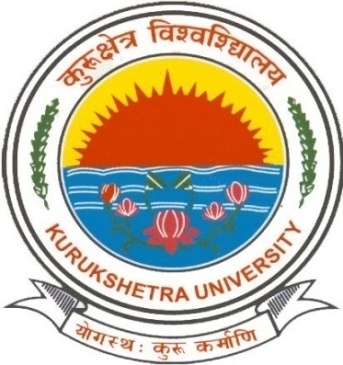 KURUKSHETRA UNIVERSITY KURUKSHETRA(Established by the State Legislature Act XII of 1956)(‘A+’ Grade NAAC Accredited)Website: www.kuk.ac.in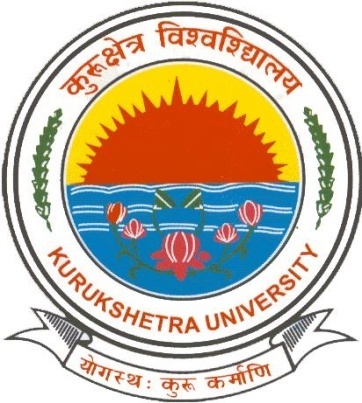 VISIONBe globally acknowledged as a distinguished centre of academic excellence.MISSIONTo prepare a class of proficient scholars and professionals with ingrained human values and commitment to expand the frontiers of knowledge for the advancement of society.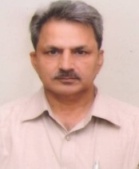 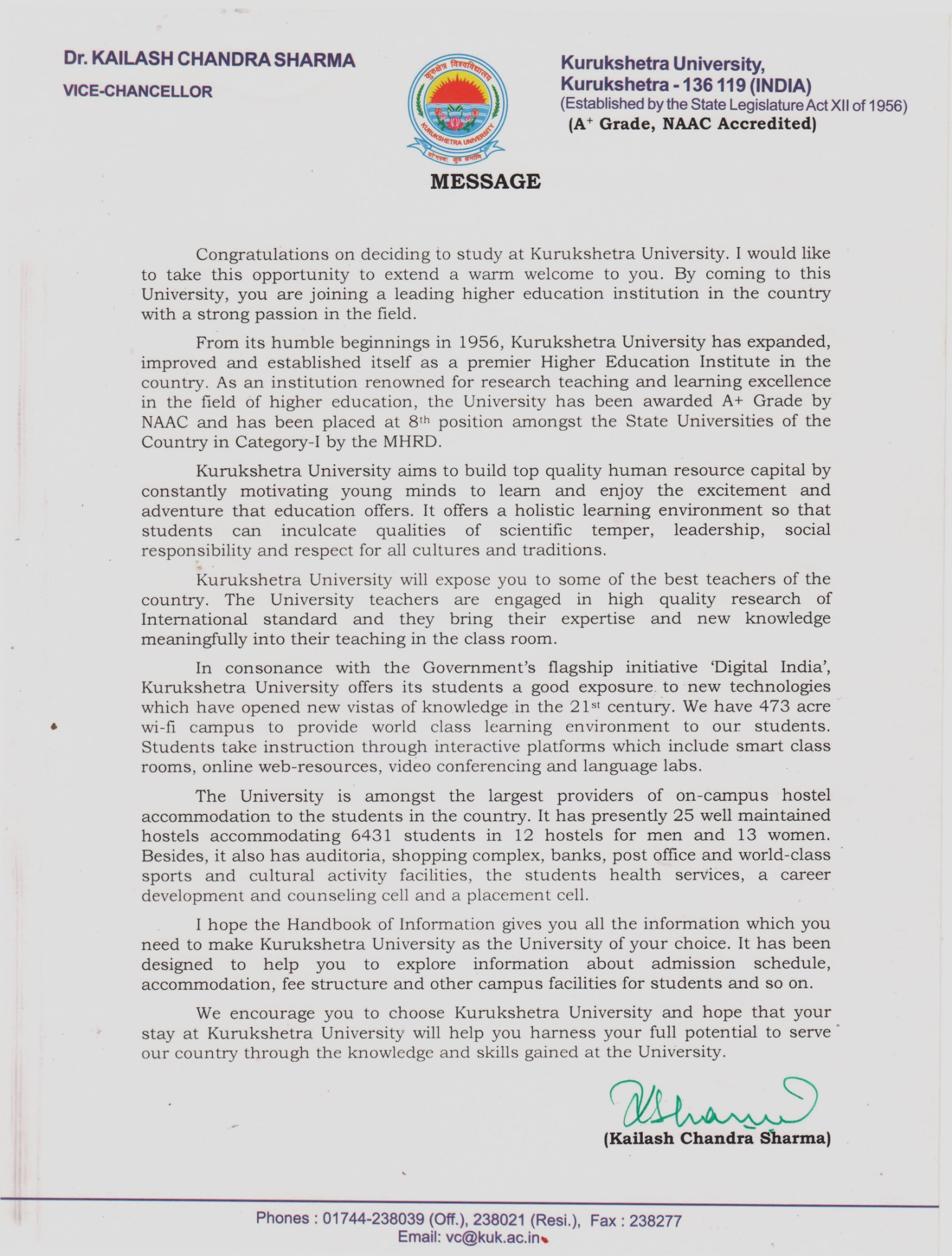 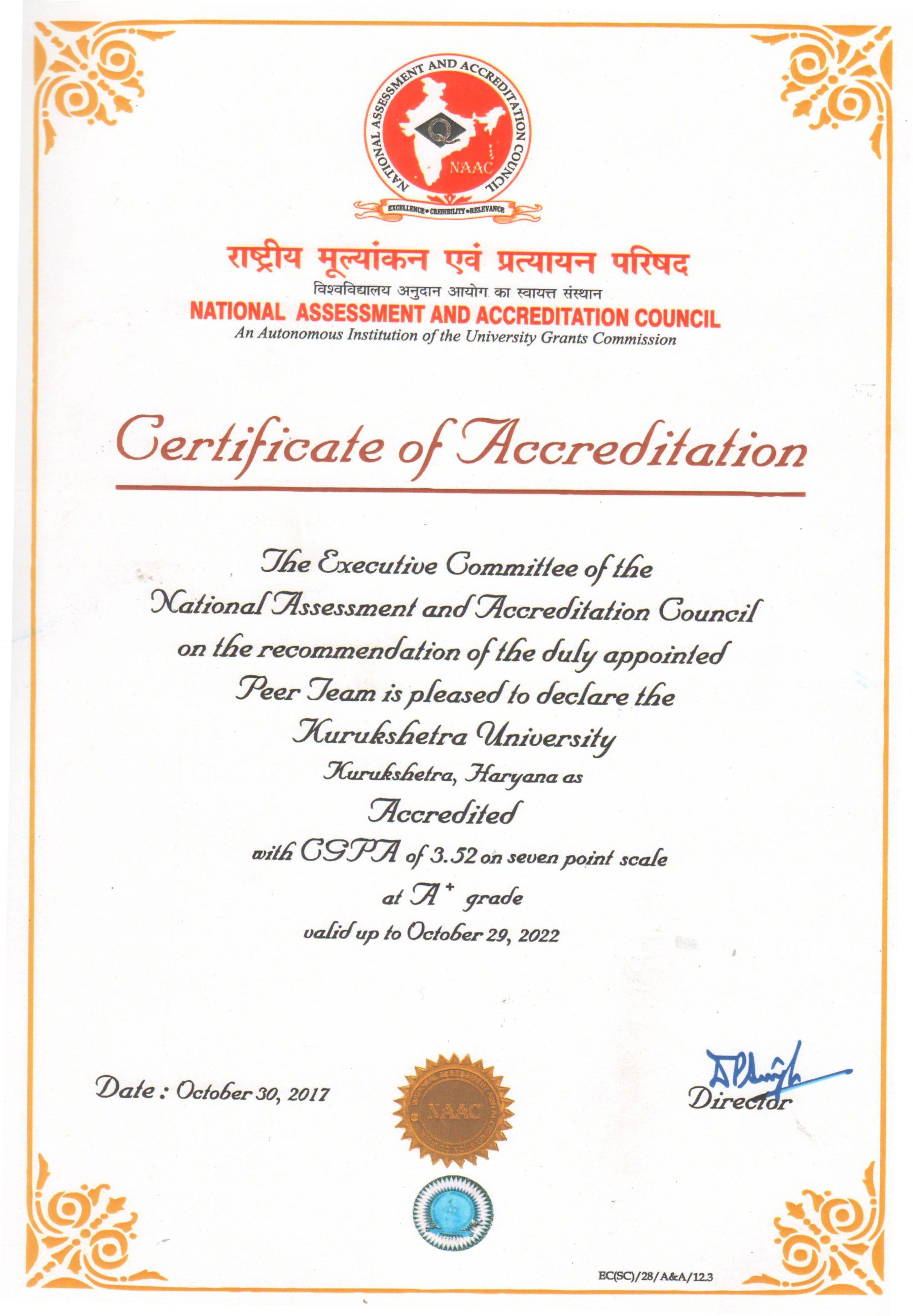 Published by:RegistrarK.U., Kurukshetra -136 119   IMPORTANT DATESCandidates can apply online through the University website www.kuk.ac.in for admission to the following Under-Graduate/Integrated courses of Kurukshetra University Kurukshetra as per given schedule :Before Registration of Application Forms, the candidates must read the Prospectus and guidelines/instructions on University Website: www.kuk.ac.in carefully for online submission of the Form. The applications will be submitted online alongwith a fee of Rs.600/-(Rs.150/- for SC/BC/Blind candidates of Haryana). The application processing fee will be submitted online only. After completing the Application Form in all respect, the candidate must download the print out of Application Form filled in online and submit the same alongwith required documents and fee receipt in the office of Chairperson/Director of the Department/Institute concerned by due date as per schedule given in Section-I except for the courses as mentioned at Sr. No. (vii), (viii) & (ix) above for which admissions will be made purely on the basis of merit of Entrance Test. Candidates must bring the documents with them as per instructions given in Section-II B. Courses, Intake, Last Date for Submission of Online Application Form, Entrance Exam, Fee, etc. and Courses offered for Admission, Duration, Eligibility and Admission Criteria have been given in Section-I and Section-II respectively.List of selected candidates will be notified on the Notice Board of the concerned Department/Institute and will also be available on the University Website as per schedule given in Section-III (Table-II and             Table-III) of the Prospectus.Admission Helpline/Enquiry Numbers:  Examination Enquiry, Ground Floor, Deans’ Building, K.U., Kurukshetra from 9.00 a.m. to 5.00 p.m. on all working days.  Contact No.: 01744-238169 (Direct Number), and EPBAX No. 238196, 238410, 238629, 238679, Extension No.2454		          Printed by:			         Manager		        	         Printing & Publications			         K.U. Kurukshetra- 136 119CONTENTSSTATUTORY OFFICERSHon'ble ChancellorShri Satyadeo Narain AryaGovernor, HaryanaKURUKSHETRA UNIVERSITYIntroductionAccredited A+ Grade by NAAC and recognized as Category-I University by MHRD, Kurukshetra University, Kurukshetra, is a premier institution of higher learning in India. Established on 11th January, 1957 as a Sanskrit University, presently it offers education and research programmes in diverse areas of science, business studies, social sciences, humanities, performing arts and sports.  Located on the southern bank of famed Brahma Sarovar, the University has a sprawling campus spread over 473 acres.In addition to providing quality education to the students, Kurukshetra University embodies the values of Yogastha Kuru Karmani, enshrined in Bhagwadgita, which embodies performing activities while steadfast in Yoga. Those passing out of the precincts of the University also imbibe the social, moral and ethical values.  The University equips its students with skills, insights and practical experiences to competitively perform in various professions. The University’s programs combine the enduring value of a liberal arts education with the skills and experience offered by professional departments. The University offers 175 courses on the campus in 49 Departments and Institutes through a highly qualified faculty of 385 members. The University also has 261 affiliated colleges and institutes in the districts of Ambala, Karnal, Kaithal, Kurukshetra, Panipat, Panchkula and Yamuna Nagar.The campus of the University has often been rated as one of the most beautiful campuses in India. It resembles a large, self-contained village with lecture theatres, smart class rooms, Wi-Fi, libraries, laboratories, on campus hostels, cafeterias, canteens, markets, swimming pool, gymnasia, banks, ATMs, post office and world-class sports facilities. The most remarkable feature of the campus is a seamless interconnection of nature and the built environment. There are a number of lush green gardens, water fountains and sidewalks which provide an ideal environment on the campus for study and leisure.  In its commitment to facilitating the student and other stakeholders, the University digitalized the examination system and provided online platforms for payment of fee.Striving for Excellence	The Kurukshetra University is widely recognized for its commitment towards imparting quality education and for an environment that is conductive to academic growth.  The University’s impressive infrastructure and its commitment towards quality teaching and research are also institutional strengths. The University has proved its excellence in sports at National level and presence at International level. The University has been accredited with A+ grade by NAAC after assessing its progress in various criteria including academic, research, students’ support and progression, physical infrastructure, sports and cultural activities. The University is one of the 25 Universities of the country graded as Category-I University by UGC. The University is one of the 10 State Universities of India selected by MHRD, Govt. of India for a grant of Rs.100 crores. The University is in process of establishing Centre of Excellence for Research, Innovation and Entrepreneurship in the Campus.Internal Quality Assurance Cell (IQAC)The Internal Quality Assurance Cell (IQAC) of the University works towards the realisation of the goals of quality enhancement and maintenance.  It continuously strives to develop a system for conscious, consistent and catalytic action to improve the academic and administrative performance of the Institution. The aim is to channelize all efforts and measures of the University towards promoting ‘Quality Culture’ leading to holistic academic excellence.  This is achieved through involvement of students, parents, teachers, administrative staff and other stakeholders.  Students and their parents are encouraged to send in their suggestions/ feedback to the Coordinator, IQAC on any quality related issues.University LibraryThe JLN Library established on January 11, 1957 is located at a central place in the middle of various Departments and Institutes of the Kurukshetra University. The Library has a total plinth area of 1,14,205 sq. feet besides beautiful well maintained lush green parks and vehicles parking. The JLN Library comprises of three blocks i.e. Ranganathan Block, Ram Prasad Bismil Golden Jubilee Reading Hall and Savitri Bai Phule Block have seating capacity of 1390. Presently, the library has well maintained a rich collection of 3,95,682 Books (including Bound volumes and Ph.D. thesis), 15,324 Manuscripts and 196+24 Print Journals  (Indian and Foreign) covering all the subjects of different disciplines. Presently the library is receiving 13 full text E-Resources under E-shodh Sindhu consortium of INFLIBNET. The JLN Library has subscribed other E-Resources like Manupatra, Cambridage University Press and Emerald. The JLN Library is regarded as one of the prestigious libraries of the country.The JLN Library comprises of various sections such as Registration, Periodical, Internet Services Centre, Technical, Reference and provides open access to its books and periodical’s collection. The buildings are centrally air conditioned and with all modern amenities for the reading of the students which remain open 9.00 a.m. to 12.00 midnight on all the days throughout the year (except on 26th January, 15 August and 2nd October, 1st November and Holi).  The Circulation (books issue and return) and Internet facility is available from 9.00 a.m. to 5.00 p.m. from Monday to Saturday.  One Reading Hall in Savitri Bai Phule Block remains open round the clock.  The JLN Library provides a congenial atmosphere to the enrolled students for reading and preparation of their university examinations and competitive examinations.  The library is equipped with modern infrastructure, generator facility, internet and provides disturbance free atmosphere to the students with adequate security arrangements. The library has separate reading room for atleast 60 Research Scholars with adequate facilities.Internet Services Centre of the library was established in 1996 to keep abreast with the latest information technology and new trends in information management and services.  The link of Library on University website www.kuk.ac.in acts as a single window information provider for the access of all its resources and services.  The JLN library offers various automated/computerized activities and services including access to E-Resources, CD-RoMs, circulation services and OPAC.Students’ Support Services Office of the Dean Students’ WelfareA number of facilities and opportunities are provided to the students of the University by the office of the Dean Students’ Welfare. The office governs all Cultural, Sports, NSS and Youth Red Cross activities of the University Teaching Departments and Institutes on the Campus.  The office maintains liaison with students regarding their demands and other welfare activities. Bus and train passes are issued through this office.  Educational/study tours are also organized through this office.  The office provides generous supports for extension lectures and other students’ programmes of importance. The office provides financial help to the differently abled students for transportation facilities on Campus and provides Jackets/Jerseys to the SC/ST students. The office also supports the needy students through the Earn While You Learn Scheme which enables students to do some work in their Departments/Institutes on a token payment basis.  Insurance of all the students of the University Teaching Departments on the Campus in the form of Group Insurance Scheme is managed by the Dean Students’ Welfare office.  The office provides support to the students of University Teaching Departments for participating in cultural and literary events like Zonal Youth Festival, Inter-Zonal Youth Festival, Haryana Day Festival (Ratnawali), Annual Public Speaking Competition (ROSTRUM) and other Quiz, Declamation,  Paper-reading, Poster Making, Music and Dramatic Competitions: Slogan Writing Competition, Essay Writing Competitions etc. ROSTRUM is a programme initiated by the Dean Students’ Welfare office to develop communication abilities among students.  The competition (ROSTRUM) is very popular and attracts thousands of students every year for participation. Sports material is provided to the students for sports activities on the Campus and the office provides support to students of University Teaching Departments for participating in sports tournaments held at Zonal and Inter-Zonal level of the University. Dean Students’ Welfare convenes the meeting of the Students’ Grievances Redressal Cell which looks after the grievances or the students which can be submitted to the Dean Students’ Welfare either through an email (dsw@kuk.ac.in) or in writing.   The office of the Dean Students’ Welfare organizes students’ programme for making the students aware regarding their role in the society. The office also takes measures from time to time to inculcate leadership qualities amongst students.  The programmes for development of communication skills, soft skills, personality development and enhancement of placement activities on campus are also managed through the office of the Dean Students’ Welfare.Supporting International Students In the age of globalization, Kurukshetra University has set out to make its presence felt globally through internationalization of its programmes and opening new avenues of association for global student community. In order to assist international students the University has an International Students’ Advisor who helps the International Students to understand the admission procedures of various university programmes, getting visa for admissions and also to help them live comfortably in the new environment. The University also has arrangements to assist international students with regard to language issues. Every year the University admits international students sponsored by ICCR (Indian Council for Cultural Relations) and directly. The details of admission can be downloaded from the University website.Dr. Radhakrishnan Foundation Fund Dr. Radhakrishnan Foundation Fund was established in the year 1994 for raising donations/mobilization of resources etc. for the overall development of the University under Financial Resources Mobilization (FRM) Scheme of the University Grants Commission (UGC). The annual interest accrued to the fund is utilized for award of scholarship etc. to the students.On-Campus Hostel Facilities 	The University at present has 25 Hostels (11 for Boys, 1 for Foreign male students and 13 for                    Girls) on the campus. These hostels have a capacity to accommodate 2700 boys and 3000 girls. Providing a comfortable and safe atmosphere to the students, the hostel facilities on the campus make it easy for the students to find a home like accommodation away from their families. The girls’ hostels provide all important facilities within the girls’ hostels complex. These include common Gym., Common Reading Hall, ATM, Photocopy facilities, Computer Lab. etc.  Out of 25 hostels, 15 hostels operate their own mess and in rest of the hostels there are contractual messes where hygienic and nutritious meals with a varied menu is provided. In view of the large number of applicants seeking hostel accommodation, the University allots hostels to the students on the basis of their merit in the admission list. Most of the hostels have Reading Rooms, Computer Lab., Common Rooms and Indoor & Outdoor Games facilities. The University has also made available the facility to male hostlers for parking their vehicles in the Central Parking near their hostels.  The girls’ hostels are also provided with round the clock ambulance services and a dispensary. The hostel accommodation is subject to availability of seats.Health CareThe University Health Centre looks after the medical needs of the students, staff and their families, facilities for protective inoculation exist in Health Centre. Complete Physiotherapy Unit, Computerized ECG,   X-Ray, Round the Clock Ambulance facilities, adequate Laboratory facilities, Auto Analyzer facilities, are available in the Health Centre. A Dentist is also available in the Health Centre. The University has more than 65 private Doctors with different specializations on its panel for consultation free of cost. The facilities include a modern ambulance service.Career and Counseling CellThe University has established a Career and Counseling Cell with an objective to address the diverse socio-economic handicaps and geographic backgrounds of the heterogeneous population of students coming to the University. The Cell supports the students in the development of soft skills and communication ability to challenge the rigors of competitive tests and on-job-training in add-on or vocational courses, besides inculcating social values and ability to think independently for carrying out social responsibilities.  The Career and Counseling Cell is a Resource Centre of information, guidance and counseling with free accessibility and internet based global connectivity and exchange of information on professional placements.Placement CellThe Placement Cell of the University provides career guidance and facilitates corporate interaction to the University students. It organizes and coordinates campus placement activities. The Cell also organizes the employability skills enhancement programmes for the university students. The Cell is headed by Placement Officer and there are teacher(s) coordinators at departmental level. It coordinates and organizes campus interviews/placement drives/summer internship/industrial visit etc. The Cell also organizes and coordinates personality development, soft skills development, entrepreneurship development programmes, executive meets, motivational talks and other activities related to the employability career guidance and personal development of the University students. Addressing Women and Societal ConcernsWomen’s Studies Research CentreThe Centre reflects the University’s commitment to society and its policy of inclusive growth. The Centre is fulfilling its objectives of women empowerment through research, curriculum development, documentation, networking, providing counseling services and launching awareness programmes. The Centre offers two full time courses in Women’s Studies - M.A. (Women Studies) two years (semester system) and PG Diploma in Women’s Studies one year (annual examination). Gender Sensitization workshops are organized for various sectors of society including the development functionaries of the State. The Centre has also been working as a Nodal Agency to guide and monitor the functions of Women Cells in the colleges of Haryana. The Centre is now a Phase-III Centre of the University Grants Commission making it one of the top few in the country.  The Centre’s library and research documentation are rated as one of the best in the country.  As part of the Extension Work, the centre regularly Organizes Gender Sensitization Programmes cum Awareness Campaigns in the different Departments and Colleges on the Campus as well as in villages surrounding Kurukshetra.Internal Complaints Committee (ICC) against Sexual Harassment of Women at Work Place (Prevention, Prohibition and Redressal)  Kurukshetra University is committed to provide to all women a place of work and study free of sexual harassment, intimidation and exploitation.  It is expected that all students, faculty, staff, karamcharis and officials treat one another and visitors to the University with respect.  Reports of sexual harrassment are taken seriously and dealt with promptly. Sexual harassment can take place in various forms; some subtle and indirect, some blatant and overt.  For instance any one or more of the following acts of unwelcome behaviour (directly or by implication); physical contact and advances, A demand or request for sexual favours, Making sexually coloured remarks, Showing pornography, any other unwelcome physical, verbal or nonverbal conduct of sexual nature. Kurukshetra University has a policy against Sexual Harassment of Women at Work Place (Prevention, Prohibition and Redressal) 2015 which is available on its website : www.kuk.ac.in. This policy is a compliance with (SEXUAL HARASSMENT OF WOMEN AT WORK PLACE PREVENTION, PROHIBITION AND REDRESSAL ACT 2013).As per policy Kurukshetra University constitutes ICC every year representing different stakeholders and this list remains available on University website. The details of ICC functions and help numbers are displayed throughout campus.Students can take help of ICC without any hesitation.  Complaints can be made directly to any member of ICC or through existing channels of lodging grievances, such as University Authorities, Wardens, Teachers, Students, Union/Association Representatives, and Administrative Superiors etc. Third Party (any individual who is not a party to the incidents) can also register complaints. SPEAK UP SPEAKING UP MAY PREVENT YOU AND OTHERS FROM BEING HARMED. Co-curricular Activities  SportsThe Ranking of Kurukshetra University Kurukshetra in Maulana Abul Kalam Azad (MAKA) Trophy remains in top four from the session 2006-07 to 2016-17 . The Trophy  is symbol of supremacy and excellence in sports among about 900 Indian Universities, affiliated to Association of Indian Universities (A.I.U.). On the basis of overall performances of the Universities in sports, the Ministry of Sports, Govt. of India & Association of Indian Universities (Sports Division), New Delhi declares best four Universities, every year.About six players of the University have represented India in different International tournaments & secured positions. The University teams which secured positions at All India Inter University as well as Zonal level in the session 2018-19, so far are ; Volleyball (Women) team secured 1st position, Kabaddi (Women), Wrestling Free Style (Men), Wrestling Greco Roman (Men), Boxing (Women) teams secured 2nd position, Kho-Kho (Women), Wrestling (Women), Fencing EPEE (Men) teams secured 3rd position and Archery Compound Round (Men), Hockey (Women), Handball (Women) teams secured 4th position in All India Inter University championships and 7 teams of University have secured the different positions in North Zone Inter University Championships 2018-19.The University provides maximum sports facilities, programmes and activities to enable the students to achieve and maintain a fit, healthy and enjoyable lifestyle.  The University has two Multipurpose Halls (New & Old). The New Hall equipped with workout machines, Gymnastic equipments and mats of Judo, Taekwondo, Kabaddi, Wrestling, Wushu etc. and all these activities are being organized in this Hall. There is a Boxing Ring, Weight Lifting Station & Badminton Courts in Old Gymnasium Hall. The University has a Standard Swimming Pool also. In addition to these the University has Hockey, Football, Kabaddi, Kho-Kho, Hand Ball, Tennis, Volley Ball & Basket Ball Courts/Grounds, Table Tennis Room and a Standard 400 mts. Grassy Athletic track and a climbing wall for adventure Sports. The Shooting Range is about to complete and laying of Synthetic Vinyl Sports Flooring in the New & Old Gymnasium Halls is also under process.The Directorate of Sports Organized about 62 Inter-Collegiate Championships in men & women sections in different sports disciplines in the year 2018-19. The Directorate of Sports conducts coaching camps for the University teams prior to their participation in the Inter-University Tournaments and also organized two/three North Zone/All India Inter University Championships every year. Other than the Inter Collegiate & Inter University tournaments, the tournaments of Central/State Government departments and Federations/Associations are also being organized at University Sports Complex. The University gives Awards and Sports Stipend to the outstanding sports persons.Department of Youth and Cultural Affairs 	Kurukshetra University, Kurukshetra is one of the best platforms for the artists in Haryana who is working for the promotion, preservation and documentation of rich cultural heritage of our state for the last three decades. The Department of Youth & Cultural Affairs aims at providing opportunities, incentives and channels to student for making healthy, educative and constructive use of their leisure for self-fulfillment and excellence. The Department organizes various activities and programmes for the students of the University Teaching Departments and affiliated Colleges. Independence day, Talent Show Competition at all the affiliated colleges,  Celebration of Sanskrit Week, Celebration of Hindi Diwas, Inter Zonal Youth Festival, Declamation Contest on the occasion of Gita Jayanti Utsav (Kurukshetra Mahotsav), Inter Collegiate Kamal Nayan Bajaj Elocution Competition, Participation in Kamal Nayan Bajaj National Elocution Competition at Shiksha Mandal, Wardha, Literary Workshop-cum-Competition, Fine Arts Competition-cum-workshop, Quiz competition, Kamlesh Memo. Poetical Symposium, Participation in North Zone Inter University Youth Festival organized by the A.I.U. Celebration of Republic Day, Participation in All India Inter University National, Youth Festival organized by the A.I.U.,  Participation in SAUFEST (South Asian Universities Festival, International Youth Festival) organized by the A.I.U. Ratnawali Yuva Saang Mahtosav at Five zones, Adventurous Programme/Youth Leadership Camp, Two Trekking Camps (UG), Two Trekking Camps (PG), Two Advance Youth Leadership Camps (Boys & Girls) (UG & PG), Two Basis Youth Leadership Camps (Boys & Girls) (UG&PG), One Advance Youth Leadership Camp for Professional Colleges. In addition to the youth activities for the entertainment of the campus students as well as University employees, the department screens the Films by K.U. Campus Film Society. National Cadet Corps (NCC) The University has a well-equipped contingent of NCC Battalion under the charge of experienced and trained officers of 10 Haryana Bn. NCC Kurukshetra. Separate arrangements have been made for boys and girls to facilitate them to join NCC. Apart from regular training parades, the Cadets attend NCC Camps for centralized training with their counterparts from other institutions. The Units prepare them for taking up the higher NCC Certificate Examinations. NCC Cadets are also groomed for assisting the administration in the proper and orderly conduct of special events and in relief work in civic emergencies. The Unit also presents brief programmes during the Republic and Independence Day Celebrations, and on special occasions such as the NCC Day. The University lays special emphasis on training students for the armed forces by arranging lectures and guidance programmes. A special facility is provided in the sports complex to help students prepare for entry into the forces. National Service Scheme (NSS)Kurukshetra University is a founder member of NSS Programme, since 1969.  At present there are 12800 volunteers enrolled with 128 units in 73 affiliated colleges.The volunteers take keen interest in various NSS activities and last year 73 special 7 day NSS Camps were organized.  The Volunteers donated 2928 units of blood.  Several awareness programmes such as Swachhta Mission : Ek Bharat, Saresth Bharat, Samajik Samrasta, Vittia Saksharta Abhiyan/Digital India, AIDS, Yoga programme for society and various social issues including Beti Bachao Beti Padhao, Environmental Pollution, Awareness for the Health & Hygiene etc. are regularly undertaken by the NSS volunteers.  University Teaching Departments has four units of NSS, where students can work for community and participate in various activities.Inclusive GrowthMahatama Gandhi All India Service Coaching Institute  The Mahatma Gandhi All India Services Coaching Institute was established in the year 1982. The prime purpose of the Institute is to encourage the students coming from the downtrodden and backward sections of the society including SC/ST students by way of providing them coaching and counseling for the UGC NET Examinations and other competition examinations including the Civil Services examinations. The Institute also undertakes the Coaching Programmes for the Haryana Civil Services (Executive) Examinations, Haryana Judicial Services Examinations and Remedial Coaching.During the Calendar Year 2018, the Institute has organized two Coaching-cum- Counseling Programmes for the UGC Net Paper-I Examination for the SC/BC and Minority categories students of Haryana.The students are advised to look for the notices issues by the Institute from time to time.SC/ST CellThe Scheduled Castes/Scheduled Tribes Cell was established in the year 1984 with the financial assistance of the University Grants Commission.  The main objectives of the Cell are to look after the work of Co-ordination, Evaluation and Monitoring of the implementation of programme/work relating to the Scheduled Caste and Scheduled Tribes students/employees of this University and its maintained colleges.  It is the duty of the Cell to see that the guidelines issued by the Govt. of India/University Grants Commission/State Govt. in favour of the Scheduled Castes/Scheduled Tribes candidates are implemented effectively.The Cell has been working as a Nodal Agency for supplying of various types of statistical information in respect of the students, teachers and other employees of the Scheduled Caste/Scheduled Tribes categories in the University for onward transmission to the Govt. of India/University Grants Commission/State Govt. from time to time after collecting the same from various University Teaching Departments/Institutes/Colleges/Branches of the University.The Scheduled Castes/Scheduled Tribes Cell remains in constant touch with various agencies of the Govt. in order to apprise the various welfare schemes to the Scheduled Caste/Scheduled Tribes students of the University.Keeping in view the above objectives the University has been carrying out welfare activities for Scheduled Caste/Scheduled Tribes students studying in the University Teaching Departments/Institutes of Kurukshetra University, Kurukshetra during the period under report. The Cell provides winter clothing to extremely needy and poor students and financial assistance.Dr. B. R. Ambedkar Study Centre The Centre for Dr. B. R. Ambedkar Studies was set up in Kurukshetra University in June, 1992 to mark the centenary celebration of Baba Saheb Dr. Bhim Rao Ambedkar who played important role in the constitutional development and emancipation of the Scheduled Castes and weaker sections of the society.  The objectives of the centre are : to study the work of Dr. B. R. Ambedkar scientifically and objectively; to understand Dr. Ambedkar’s relevance today; to study problems such as untouchability, social injustice etc. in the light of his ideas and vision; to collect and publish writings and speeches on Dr. Ambedkar; to bring out publications and journal devoted to his life and the subjects in which he contributed and  to propagate the philosophy of Dr. Ambedkar among the downtrodden and other weaker sections of the society; to encourage students of M.Phil and Ph.D. courses and other scholars to work on Dr. Ambedkar and Dalit Literature; to hold seminars, symposia, lectures and competitions on Dr. Ambedkar’s life, work and ideology and to provide a common platform to the scholars working on Dr. Ambedkar in India and abroad to share their views and experiences.Taking Education to the Door Steps Distance Education Programme	Kurukshetra University started Distance Education Programmes of 1976 through Directorate of Correspondence Courses with a vision of providing higher education opportunities to the large number of aspiring persons who could not be part of regular education. Since then the Directorate has been attempting to provide access to quality education at affordable fees.  The Directorate was re-casted as Directorate of Distance Education (DDE) to keep pace with the advancements in Distance Education Modes.  It has consistently evolved  and reinvented with times and in the recent years around 23,000 students enrolled in about 40 undergraduate and postgraduate conventional and job-oriented professional courses in the areas of Law,  Commerce, Library & Information Science, Computer Science, Management, Journalism and many more.  Its courses meet students’ demand and social needs.  The curricula are updated alongwith regular courses to offer education at par to the students of distance education.  The important programmes offered by Directorate are two year LL.M. and two year B.Ed.  Its LL.M. course is preferred choice of working law professionals and NCTE approved B.Ed. benefit working teachers in schools and education institutions across the country.  DDE is making persistent efforts to provide more opportunities for distance education and has started 6 new programmes as Category-I University in the areas of Business Analytics, Cyber Law, Taxation, Human Rights, Gita and Yoga in 2018-19 and plans to offer more courses in the new and emerging areas in the coming years. All courses of the Directorate are recognized by regulatory bodies; Distance Education Bureau (DEB), UGC, NCTE.  The learning mode adopted by the Directorate involves use of study material for self learning and annual Personal Contact Programme (PCP) for teacher assisted learning.  DDE teachers provide round the year personal counseling to its students and the schedule for the same is displayed on the website for the information of students. The study material of DDE in SIM format is made available in both print and soft forms. The soft version can be downloaded from the DDE Website using a unique ID allotted to each student.  DDE aim is to provide all study material in the form of ISBN numbered books.  The Directorate provides many facilities to its students such as centrally air-conditioned, well equipped computer labs. with internet facilities, teaching-block exclusively for the classes of distance education students, centrally air-conditioned library, canteen and other amenities. The Directorate has kept pace with times and uses its own website www.ddekuk.ac.in for online admission and other information.  It uses a mobile app ‘DDEKUK’ for better and effective communication with the students that available free on the Google Play Store. It uses SMS service to provide the information to the students, quickly and efficiently.  An important feature of DDE evaluation system is its comprehensiveness using 20% Internal Assessment in all UG/PG (except LL.M. & B.Ed.) classes and 80% external evalution.  The internal assessment is added to external exam marks for deciding result of students.  DDE has been offering incentive for girls’ education beginning 2017-18 in phased manner for B.A. courses through its scheme ‘Shikshit Beti” which provides 25% concession in tuition fee to the girl students having more than 70% marks at 10+2 level.  Hostel facilities are made available to girls during PCP to ensure equity.The reach of the Directorate and its ability to support education in the country is its biggest achievement.  The Directorate has been acknowledged for its efforts on many occasions namely; Ranked No.1 by Career 360 Magzine in the year 2012, awarded with “Dnyandeep Award” by Yashwantrao Chavan, Maharashtra Open University, Nasik, Maharashtra in 2015, conferred with the “CSR Top Distance Learning Institutes of India Award” for the year 2016 by the Competition Success Review, New Delhi. It again got the same recognition from CSR in 2018. These recognitions have strengthened the commitment of Directorate towards quality education and empowerment of the society, DDE plans to build more students friendly systems with the use of technology and wishes that learners from all sections of the society get opportunities for higher education.Connecting with the Roots‘Dharohar’ - Museum of Haryana HeritageThe University established Dharohar a museum dedicated to Haryana heritage and culture on April 28, 2006. Its huge popularity since then is reflected in the number of visitors who have visited the museum. The Dharohar is dedicated to Haryanas’ heritage and to a scale that would attract national and international attention in it year to come.   Upto January, 2019 the Museum was visited by about 24 lac visitors. Delegates from 108 different countries visited here the Museum.  The Museum also houses a literary and research centre devoted to promotion to quality research in various discipline of a study in Haryana 8000 Research Scholars for doing the work on heritage and culture of Haryana has so far been visited.Displays have been presented in a thematic concept spread over different sections. The Museum is divided in two parts – the 1st Phase and the 2nd Phase.  The 1st Phase displays the sections like War Heroes, Domestic Articles, Arts & Craft Sections.  Haryanavi Ornaments and Folk Customes, Folk Theater and Library, Profession Tools and Rasoi, Freedom Fighter Section, Construction and Architecture, Folk Musical Instruments, Wall Paintings, Archeological Heritage, Manuscripts Sections. Folk Festivals, Ghfer – Cattles Enclosure, Charpai & Hukka Sections, Water Heritage, Transportation Means.  The Museum is poised for major expansion 2nd Phase in Dharohar having different sections.  Displayed in distinct sections devoted to Khera the Village Deity, Thathera the Tinker, Sunar the Gold Smith, Maniyar the Bangle Seller, Tokre Wala the Basket Maker, Kumhar the Potter, Pathera the Weaver, Yagya the Sacrificial Offering, Ahirwal, Pathar Shilpkar Stones Mason, Baniya the Village Shopkeeper, Badhai the Carpenter, Leelgar the Dyer, Darji the Tailor, Charmakar, Shoe Maker, Brij, Mewat, Bharkash ke Deshaj Sadhan Modes of Travel & Transport, Bohia, Hara-Kala Papier Mache and Clay Work, Tantiya, Telli Cotton Threshing and Oil Extraction, Luhar the Blacksmith, Sikligar the Locksmith and Tools-Sharpner, Muddha the Indigenous Arm-Chair, the Barber, Kohlu Making of Jaggery in Kohlu, the Oil Extractor (Teli), Panghat the Village Well.Institute of Sanskrit and Indological StudiesThe Institute of Sanskrit and Indological Studies was established in 1963 in order to pursue Indological Research. Initially it started the publication of Praci-Jyoti-Digest of Indological Studies (published annually), which is continuously serving the needs of scholars throughout the world.  44 volumes have since been published.  The Institute has undertaken a Major Research Project, “A Word-Concordance of Mahabharata,” which is to be published in Fifteen Volumes.  So far eleven volumes have been published. Corporate Resource CentreThe University established a Corporate Resource Centre for a larger industry-academia interface in  higher education in 2007. It is a nodal centre for ongoing interaction between academics and industry for furthering the horizon of education and research. The Centre is aimed at seeking wider industry participation in the academic research, course designing, and curricula delivery. The centre helps and encourages research faculty to seek corporate industry assignments and acquaint the students with latest and updated knowledge and practices. Students are the end beneficiary of this endeavour as their skills and competencies are honed up through innovative curricula and its enriched delivery to magnify their employability at higher end and inculcate entrepreneurial pursuits.  This has also opened up possibilities of bringing real life corporate experience and interactive teaching-learning for the benefit of students.  Committee for Environment Friendly Alternative 	Committee for Environment Friendly Alternative constituted to facilitate environment protection in the campus, organizes activities to increase awareness about pertinent environmental issues among employees and residents of the campus and to maintain a sustainable, clean and green campus through conservation of resources.Section-I : COURSES OFFERED, INTAKE, LAST DATE FOR SUBMISSION OF ONLINE APPLICATION FORM, DATE & TIME OF ENTRANCE TEST AND FEE The Admission/Entrance Exam schedule for admissions to various courses (except the courses for which centralized online admissions are to be made by the KUK and MDU, Rohtak) being run in the University Teaching Departments/Institutes for the session 2019-20 will be as under:* MPA course running under Budget Scheme and remaining courses under SFS. # Dropped out Seats of 1st year.SECTION-II COURSES OFFERED FOR ADMISSION, DURATION, ELIGIBILITY AND ADMISSION CRITERIATable – I* MPA course running under Budget Scheme and remaining courses under SFS.Note:  1.     In addition to the sanctioned seats, additional seats for the following categories will be as under :(A)	Two additional seats in P.G. courses including  Law (3 Yr.) & Integrated courses and 10 seats in Arts, 05 seats in Science and 05 Seats in Commerce in TDC Part-I over and above the sanctioned seats for the outstanding sports persons (except the courses in which admissions are being made by the Haryana State Counseling  Board/A.I.E.E.E.)  w.e.f. the session 2018-19 as per the following criteria : 	(i)	NORMS, GUIDELINES & CRITERIA TO DECIDE THE MERIT FOR OUTSTANDING SPORTS PERSON FOR 2 ADDITIONAL SEATS IN P.G. COURSES INCLUDING LAW (3 YR.) & INTEGRATED COURSES Norms For Outstanding  Sports Person : Outstanding  Sports Person means a  person who has atleast represented the University or  State in the Inter University  or Senior National Level Championship or above. This include (Senior National, Federation Cup,  National League, Inter Zonal National, National   Games/National University Games during the course of his/her Graduate/Post Graduate studies).Guidelines for Sports SeatsSports Certificate for admission will only be considered, if the candidate produce the Gradation Certificate from the respective Govt. in respect of the game/sports for which the candidate claim outstanding sports person seat.In case any state does not issue the Gradation Certificate,  the following criteria will be  adopted :In case of International/National participation or Position Holder, a certificate of authenticity will be required from concerned National Federation/State Association.In case of Inter University Participation or Inter University Position Holder other than Kurukshetra University, a certificate of authenticity from the Head of Sports of the concern University will be required.The game/event must be in the scheduled list of Association of  Indian University Sports Calendar.The tournament must be organised by recognised Federation/Association duly affiliated with State Olympic Association/Indian Olympic  Association and Ministry of Youth Affairs & Sports.  e)  Achievement during the course of Graduate and Post-Graduate  studies will  be considered   for admission in Post-Graduate courses  including Law (3 Year). No sports achievement lower than the above will be considered for admission for outstanding sports person category, even if the seats remain vacant.Criteria to decide the MeritIn case of tie in the sports achievement level then the maximum number of achievements at the same level of the minimum eligibility under sports criteria will be taken into account  for deciding  the merit.If still there is  tie, then the marks obtained in the  Entrance Test will be considered for deciding the merit.If still there is tie, then the marks obtained in the Qualifying Exam. will be considered  for  deciding the merit.If still  there is tie, then the age will be considered  for the merit (Higher in the age will be considered for the merit).	No  weightage will be given for participating/winning positions in the sports and games organised by Nehru Yuva Kendra, CBSE Nationals /Vidya Bharti Nationals /Rural Tournaments /Panchayat Tournaments /Novaodya Nationals and invitation non-recognised tournaments/sports festivals. (ii) NORMS, GUIDELINES  & CRITERIA TO DECIDE THE MERIT  FOR 10 SEATS IN ARTS, 05 SEATS IN SCIENCE AND 05 SEATS IN COMMERCE FOR OUTSTANDING SPORTS PERSONS  IN  T.D.C. PART- I  & TWO (02) SEATS  IN INTEGRATED COURSESNorms For Outstanding  Sports Person : Outstanding  sports person  means a  person who has atleast  participated in School Nationals/Junior National/Youth  National/National School Games in [under 19/17 (nineteen/ seventeen) year  Age Group] or above in the  preceding  three  years.Guidelines for Sports SeatsSports Certificate for admission will only  be considered, if the candidate produce the Gradation Certificate from the respective Govt. in respect of the game/sports for which the candidate claim outstanding sports person seat.In  case any state does not issue the Gradation Certificate,  the following criteria will be  adopted :a) In case of International/ National participation or Position Holder, a certificate of  authenticity will be required from concerned  National Federation/State Association.b) In case of Inter University Participation or Inter University Position Holder other than Kurukshetra University, a certificate of authenticity from the Director Sports/Head of Sports of the concern University will be required.c) The game/event  must be  in the scheduled  list of Association of  Indian University Sports Calendar.d) The tournament must be organised by recognised Federation / Association duly affiliated with State Olympic Association/  Indian Olympic  Association and Ministry of Youth Affairs & Sports.       e)  Achievements of the proceeding three years will be considered for Under-Graduate courses. f)	No sports achievement lower than the above will be considered for admission for outstanding sports person category, even if the seats remain vacant.Criteria to decide the MeritIn case of tie in the Sports achievement level then the maximum number of achievements at the same level of the minimum eligibility under sports criteria will be taken into account  for deciding  the merit.If still there is tie, then the marks obtained in the Entrance Test will be considered for deciding the merit.If still there is tie, then the marks obtained in the Qualifying Exam. will be considered  for  deciding the merit.If still  there is tie, then the age will be considered  for the merit (higher in the age will be considered for the merit).	No  weightage will be given for participating/winning positions in the sports and games organised by Nehru Yuva Kendra/CBSE National, Vidya Bharti Nationals/Rural Tournaments/Panchayat Tournaments /Novaodya Nationals and invitation non-recognised tournaments /sports festivals.(B)	One additional seat in all courses will be for NCC cadets who have attended the Republic Day (R.D.) Parade and Camp over and above the sanctioned seats.(C)	One additional seat in all courses will be for NSS Merit Certificate holders who have attended the Republic Day (R.D.) Parade and Camp over and above the sanctioned seats.(D)	Two additional seats in all courses will be for Kashmiri Migrants.  (E)  Vide Executive Council Res. No. 24 dated 29.12.2016 one supernumerary seat over and above the sanctioned seats in each dept./course in UGC programmes for a single girl child or one amongst the only two girl children with no male child for admission to the UGC courses being run in the UTDs./Institutes w.e.f. the academic session 2017-18. Eligibility for admission to supernumerary seat for a single girl child is as under : (i)	The supernumerary seat will be given only to the girl child holding Haryana Domicile, if she is    otherwise eligible and her name appears in the merit list. (ii)	Admission to supernumerary seat in a course will be made as per the eligibility criteria and merit for admission purpose (MAP) fixed for the course given in the prospectus. If there are more than one candidates applying for admission to this supernumerary seat, the admission will be made strictly on the basis of merit fixed for the purpose of admission in the course.(iii)	If the supernumerary seat in a course remains vacant due to non availability of suitable candidate, it may not be offered to a candidate of any other category and will remain vacant.(F)	Supernumerary Seats for International Students: 	15% seats in all courses are classified as supernumerary seats for Foreign Students out of which 10% shall be earmarked for foreigners and 5% seats shall be earmarked for wards of Indians working in Gulf and South East Asia. These seats are interchangeable. Foreign students, if admitted, will have to produce No Objection Certificate from the Ministry of External Affairs and/or Ministry of Education, Govt. of India, irrespective of anything contained in any other Handbook Calendar published by this University. Detailed rules for admission to Foreign Students are given under Section- II B. 2. Relaxation in eligibility condition:(A)	Unless otherwise specifically provided for a course in the concerned Ordinance, the eligibility condition for SC/ST candidates will be minimum pass marks in the qualifying examinations for admission to various courses.(B)	In case where specific relaxation of 5% marks in the eligibility condition is to be given to SC/ST/Blind/Visually/Differently Abled etc. candidates, the minimum less marks against 55%, 50% and 45% marks shall be calculated as under :-	55 marks-2.75 marks = 52.25 marks (5/100x55=2.75); 	50 marks-2.50 marks = 47.50 marks (5/100x50=2.50); 	45 marks- 2.25 marks = 42.75 marks (5/100x45=2.25).(C)	There will be no rounding of percentage for determining the eligibility for admission to various courses. SECTION-II A: ADMISSION PROCEDURE, IMPORTANT INSTRUCTIONS FOR SEEKING ADMISSION AND AFTER ADMISSIONBefore filling the Admission Application Form, the candidates are required to read the Prospectus/ guidelines/instructions available on university website carefully. Candidates will submit their Application Forms online on the University website : www.kuk.ac.in  for admission to various courses and print out of Admission Application Form filled in online alongwith relevant documents and receipt of fee, should reach in the office of the Chairperson/Director of the Department/Institute concerned by the due date as per schedule given in Section-I. Candidates who apply for admissions to B.A. LL.B.(Hons.) 5-Yr,  B.Pharmacy 4-Yr,., BFA 4-Yr.  courses for which admissions will be made purely on the basis of merit of Entrance Test need not to supply the print out of online Admission Application Forms alongwith relevant documents in the concerned Department/Institute, they will bring all the original Certificates alongwith two sets of self-attested photocopies on the day of counseling.Candidates can download their Admit Cards (only for Entrance Test based courses) from the University Website before the date of conduct of Entrance Test. In case due to any reason, if a candidate can not get his/her Admit Card up to two days before the Entrance Test, he/she must contact the office of the Chairperson/Director of the concerned Department/Institute. Such candidates must bring two recent passport size photographs duly attested by a Gazetted Officer or Head of the Department/Institute last attended by him/her to obtain duplicate Admit Card, 1-2 days before the Entrance Test.  No Admit Card will be issued on the day of Entrance Test.  The print out of Admission Application Form alongwith relevant documents, if sent By Post, must be sent through Registered/Speed Post and it will be the candidate’s responsibility to ensure that the Form reaches in the office of the Chairperson/Director of the concerned Department/Institute by the scheduled date and time. Application Forms received after the last date & time will not be entertained and rejected summarily. The University shall not be responsible for postal or any other delay as well as loss of Application Form(s) or document(s) in transit. The duly filled Application Form along with all the required documents sent by post must bear clear address of the concerned Chairperson/Director, Department/ Institute, Kurukshetra University, Kurukshetra – 136119.If the last date for receipt of Application Form or last date for depositing the dues falls on a holiday, or that day is declared holiday by the University, the next working day will be considered as the last day for the purpose.Candidates whose result of the qualifying examination is declared late can submit their Result Card/DMC by 12:00 noon up to two day before the display of the First, Second, and Final list of selected candidates in the concerned Department/Institute and they will be considered for admission subject to the availability of vacant seats.The candidates shall be allowed to appear in the Entrance Test (if applicable) provisionally subject to determination of eligibility at a later stage. The candidates shall have no right to claim admission to any course merely due to their appearing in the Entrance Test.Under no circumstances the original certificates of the candidate should be retained by any Department/Institute of the University. (i) Self-attested photocopies of Certificates/DMCs & documents for Date of Birth, Weightages etc. and (ii) Recent photograph duly attested by a Gazetted Officer must be attached with the Admission Form. The self attested documents/certificates like mark-sheet, Date of Birth certificates etc. would be accepted from the applicants as per Under Secretary General Administration o/o Chief Secretary to Govt. Haryana letter No. 62/09/2010-6GSI dated 22.08.2016 copy received from the Director Higher Education Panchkula order No.12/21-2016 Admn.(5) dated 07.09.2016 and UGC, MHRD, GOI, Bahadur Shah Zafar Marg, New Delhi letter No. D.O. No.1-3/2007 (CPP-II) dated 06.12.2016. Anyhow, if the Department/Institute, so desires, the original certificates from the candidate can be demanded for any purpose whatsoever and after doing the needful the same will be returned immediately.Candidates seeking admission in educational institutions (including medical and technical institutions) located in Haryana, may not be required to produce Resident Certificate, if they have passed the examination from a school/college situated in Haryana.  For this purpose, a certificate of the Principal/ Headmaster from concerned institution where the children/wards studied last should be considered sufficient. The Principal/Headmaster of the institution shall be competent to issue such certificate, which should be sufficient.The Chairpersons/Directors of the University Teaching Departments/Institutes to ensure that ineligible candidate(s) is/are not allowed admission in the Dept./Institute and for this every precaution must be taken.  Responsibility for any wrong/irregular admission or admission allowed on the basis of fake certificate, in contravention of the Ordinance, if any, will rest entirely with the Chairperson/Director of the University Teaching Departments/Insitutes concerned, admission of such students may be treated as cancelled ab-initio. In case any student files civil suit in any Judicial Court against the orders declaring him/her ineligible, the said civil suit is required to be defended by the Department/Institutes concerned. No course will be started if the strength of admitted students is less than ten, and no option will be started if the strength is less than five. All the Departments shall notify the options in each course with number of seats well before the admission and the options will be allotted on merit basis.Due to paucity of hostel accommodation, the University may not make available accommodation to the students to be admitted in Certificate, Diploma, Advance Diploma and P.G. Diploma courses in the University Teaching Departments/Institutes w.e.f. the session 2019-20. They will be required to make their own boarding and lodging arrangements outside the Campus.Every student must follow University rules and regulations in maintaining discipline on the Campus. If a student is found involved in any act/s of indiscipline, unlawfulness or misbehavior and is punished as per University rules, all dues paid by him/her shall be forfeited and no refund will be allowed.Candidates having compartment in the qualifying examination shall not be allowed admission in the concerned course except in case of BHM&CT.Merit list based on the Merit-cum-Entrance Test including weightages/reservations etc. will be displayed on the Notice Board of the Department/Institute concerned on the scheduled dates (Section-III Table-II for detailed schedule) and will also be available on the University website: www.kuk.ac.in for the information of candidates. For courses where admission is made through counseling (Section-III Table-III for details), the rank/merit list prepared according to the admission criteria shall be displayed in the concerned Department/Institute as well as on the University website: www.kuk.ac.in for the information of candidates.It shall be the sole responsibility of the candidates to remain in touch with the Department/Institute concerned for keeping track of progress of admissions. No separate communication in this regard will be sent to the candidates by the University.Due to paucity of hostel accommodation, the University may not be in a position to accommodate all the aspirants in the hostels.Nothing contained in this Prospectus should be construed to convey sanction or be cited as an authority for which University Regulations in Calendars Vol. I, II and the relevant rules in Calendar Vol. III alone are applicable.If the concerned authorities are not satisfied with the character/past behaviour/antecedents of a candidate, they may refuse to admit him/her to any course of study in the University/College in order to ensure academic standards, discipline and peaceful atmosphere in the university. The Vice-Chancellor may cancel the admission of any student for a specified period. (If the Hostel authorities are not satisfied with the character/past behaviour /antecedents of a student, Hostel accommodation may be refused to him/her in order to ensure discipline and peaceful atmosphere of the Hostels.)In case any candidate is found to have supplied false information, certificates, documents etc. or is found to have withheld or concealed some information in his/her Application Form, he/she shall be liable to be debarred from admission to the course.If a candidate is admitted on the basis of the information submitted by him/her, which is found to be incorrect or false at a later stage, his/her admission will be cancelled and all fees and other dues paid by him/her shall be forfeited. The University/Institute may also take further action, as deemed fit, against the candidate and his/her guardian.Any legal dispute relating to admission of students will be subject to Courts at Kurukshetra or Courts having jurisdiction in Kurukshetra.As per directions of the Director, Higher Education, Haryana, Panchkula vide their letter No. 18/30-2015 UNP(4) dated 08.03.2017 link AADHAR ID with the bank account is mandatory for all the students to be admitted in the University Teaching Departments/Institutes  and affiliated Colleges/Institutes w.e.f. the session 2017-18. Every student shall be in possession of AADHAR Number at the time of admission. All the Chairpersons/Directors of UTDs/Institutes and Principals/Directors of affiliated/maintained Colleges/ Institutes will ensure the implementation of the above instructions of the State Government w.e.f the session 2017-18.Vide Executive Res. No. 24 dated 29.12.2016 one supernumerary seat over and above the sanctioned seats has been created for a single girl child of her real parents or one amongst the only two girl children of those real parents who have only two girl children and have no male child, in all the Courses/Programmes governed by the UGC (Except PCI, BCI, RCI, AICTE and NCTE governed Courses/Programmes) being run in the University Teaching Departments/Institutes w.e.f. the session 2017-18. Name of such new UGC course(s) which will be introduced by the University in future may also be included in this list. State-wise List of Fake Universities and Examinations of Board not recognized for the purpose of higher studies : List of Fake Universities declared by UGC and Examinations of Board not recognized for the purpose of higher studies by the Board of School Education, Haryana, Bhiwani is available on their websites. Before finalizing the admissions the updated list of recognized examinations of the UGC and the Board of School Education, Haryana, Bhiwani is required to be consulted  www.ugc.ac.in/page/Fake-Universities.aspx and www.bseh.org.in As per instructions issued by the the Principal Secretary, Govt. of Haryana, Higher Education Department, Chandigarh letter No.18/172-2016 UNP (4) dated 30.06.2017, the Committee in its meeting held on 02.08.2017 has resolved that maternity leave upto 45 days will be granted to such women students who are studying in the University Teaching Departments/Institutes and affiliated/maintained Colleges in all the courses except M.P.Ed., B.P.Ed.  D.P.Ed. and C.P.Ed. to complete their education without any gap/hindrance. The maternity leave to women students will be granted by the competent authority with the condition that if the women students avail the maternity leave upto 45 days on recommendation of Govt. Hospital Authorities as applicable as per prescribed rules in the case of Govt. Women Employees, then the women students will have to attend the extra classes as per the requirement of attendance of the specified course/professional/research program.INSTRUCTIONS AFTER ADMISSIONEach admitted student shall have to furnish Self Declaration by him/her and his/her Parent/Guardian as per specimen given at Annexure-X & XI that he/she was never found guilty of ragging and shall not indulge in any act of ragging. At the time of admission every candidate shall be required to give an undertaking of good conduct & behaviour and not to indulge in ragging. If a candidate after his/her admission is found indulging in any kind of ragging, his/her admission is liable to be cancelled.At the time of admission, each student is required to furnish his/her information as per Annexure-XIV.No migration or transfer will be allowed from a College to the University Department and vice-versa.Candidates after taking admission in any course on the Campus other than an Evening Course can also take admission in Evening Certificate/Diploma courses.For information regarding Syllabus of the course, Library services, admission to Hostels, fee concession, scholarships etc. the candidates are advised to contact the Chairperson/Director of the Department/ Institute concerned.If a student fails to attend his/her classes continuously for seven days from the date of commencement of the classes or from the date of admission, his/her admission shall be cancelled. If a student remains absent from the class for 14 days or more in a month his/her name will be struck off from the rolls and his/her parents will also be informed.An official E-mail ID will be allotted and communicated to every regular student by the concerned Department/Institute for sending official communication(s) to him/her.SECTION-II B: HOW TO APPLY           Before filling the Admission Application Form the candidates are required to read the Prospectus/guidelines/ instructions available on university website for online Registration carefully.  Online Registration of Application Forms will commence w.e.f. 28.05.2019. Application Form be submitted online on the University website: www.kuk.ac.in duly filled in all respects by due date and print out of Admission Application Form filled in online alongwith self attested photocopies of relevant documents and receipt of fee, should reach in the office of the Chairperson/Director of the Department/Institute concerned by due date as given in Section-I. Application Forms received late shall be rejected and no further correspondence shall be entertained in this regard.  1.	If a candidate want to apply more than one course he/she will have to submit separate Application Form for each course. 2.	If a candidate applies for more than one course, he/she will apply further for each course along with fee of         Rs. 600/- (Rs.150/-for SC/BC/Blind candidates of Haryana). 3.		Documents/Certificates/Testimonials to be Attached with the Admission Application Form	Candidates are advised to attach all the relevant documents and testimonials alongwith their application form for ascertaining their Date of Birth, Eligibility, Category as well as for allowing weightages for calculating the Merit for Admission Purpose (MAP).  The documents to be attached may include: (a)	Certificate of Senior Secondary Examinations (10+2 Standard).(b)	Certificate showing marks obtained and maximum marks in each subject of the qualifying examination(s) i.e. the self-attested photocopies of the DMCs of Senior Secondary Examinations (10+2 Standard) is required.(c)	Other certificates for claiming weightages (if any).(e)	Certificate on the prescribed proforma for candidates belonging to SC/BC/EWSs/DFF/ESM/DA categories of Haryana, if applicable:Scheduled Caste (SC) Certificate as per Annexure-II, if applicable.Backward Class (BC) Certificate as per Annexure-III, if applicable.EWSs Certificate as per Annexure-IV, if applicable.Income Certificate, in case of BC (A) & (B) Category.Certificate in respect of Differently Abled (DA) Candidates, as per Annexure-V, if applicable.Certificate required to be furnished by the Children and Grand-Children of Freedom Fighters (DFF) as per Annexure-VI.Certificate from Ex-Servicemen and their wards for Deceased or Disabled or Discharged Military/ Paramilitary Personnel, Ex-Servicemen or Ex-Personnel of Para-Military Forces as per Annexure-VII.Certificate from Ex-Employees and their wards for the Ex-employees of Indian Defence Services/Paramilitary Forces as per Annexure-VIII.Joint Affidavit by the real parents of the girl child on non-judicial paper of Rs. 10/-duly attested by 1st  Class Magistrate  for Supernumerary Seat for Single Girl Child for admission in KUK only, as per Annexure-XI, if applicable. A self declaration will also be given by the eligible applicant that she is the only single girl child/only two girl children of her real parents with no male child on the plain paper alongwith application form. [In case the information contained in the form is found to be false at any stage, the competent authority will be entitled to cancel the admission without any notice and forfeit her fee/funds deposited in the Department/Institute]. (ix)  Bonafide Resident Certificate as per Appendix-A, if applicable. Candidates who have passed their qualifying examination from a University in the State of Haryana will be deemed to be Haryana residents and will not be required to submit a certificate of bonafide resident of Haryana as per guidelines of Appendix A.(f)	Employer’s Certificate in case of employee, if applicable.(h)	As per instructions issued by the Director Higher Education, Haryana vide their letter No.18/51-2000 UNP (4) dated 26.07.2017, the State Govt. has decided to continue the concessions to the wards of Kashmiri Migrants who are registered with other states also in the matter of their admissions in the institutes of Higher Education operating within State of Haryana till further orders of Govt. of India.  It applied for all academic session unless or until the instructions are withdrawn or amended. (i)	The candidates seeking admission under Kashmiri Migrants seats should submit attested copies of the following documents algongwith the Admission Application Form and bring the same in original at the time of counseling:(i)	Attested copy of migration certificate duly signed by competent authority or Relief Commissioner.(ii)	Proof of current residence such as Ration Card, Aadhar Card, Photo Identity Card/Voter Card, issued by the Election Commissioner, Driving Licence etc.   (j) Character Certificate as per following details:(a) 	Private candidates: Candidates who have passed the qualifying examination as private candidates should submit their character certificate duly signed by a First Class Magistrate.(b) 	Candidates with Gaps in study:  (i) 	Male candidates who have gaps in their academic career after the qualifying examination, must furnish a certificate of gap AND character for the gap period duly attested by Notary Public.  (ii) 	Male candidates who are/were in service during the gap period, must furnish a certificate of employment from the employer AND should also furnish separately a character certificate of the gap period duly attested by Notary Public. (iii) 	Female candidates who have gaps in their academic career after the qualifying examination, must furnish character certificate from the last institution attended.(c) 	Candidates who have recently qualified: Candidates who have passed/appeared  in the qualifying examination in 2019 session must submit Character Certificate from the Head of the Institution last attended as per specimen given in  Annexure-I. THE CANDIDATES MUST ENSURE THAT THEY HAVE OBTAINED THE RELEVANT CERTIFICATE(S) FROM THE APPROPRIATE COMPETENT AUTHORITY APPROVED AND NOTIFIED BY GOVT. OF HARYANA.IT IS THE SOLE RESPONSIBILITY OF THE CANDIDATE TO ATTACH ALL NECESSARY DOCUMENTS/ CERTIFICATES/ TESTIMONIALS/FEES WITH THE APPLICATION FORM.  DISCREPANCY, IF ANY, SHALL NOT BE COMMUNICATED TO THE CANDIDATES BY THE DEPARTMENT/INSTITUTE. APPLICATIONS WHICH DO NOT HAVE THE REQUIRED DOCUMENTS WILL BE TREATED AS INCOMPLETE AND SUCH APPLICATIONS MAY NOT BE CONSIDERED FOR ADMISSION.SECTION-II C: ENTRANCE TESTSCHEME/PATTERN OF ENTRANCE TESTThe Scheme/Pattern of Entrance Test for courses (where admission criteria includes entrance test) is as under:INSTRUCTIONS FOR ENTRANCE TESTThe Admit Cards for the Entrance Test will be generated through the University website by the concerned Department/Institute. The candidate can download the same before the date of conduct of Entrance Test.  Roll No. and the Centre of the Entrance Test will be mentioned on the Admit Card. However, if any candidate due to any reason, can not get his/her Admit Card up to two days before the Entrance Test, he/she must contact the office of the Chairperson/Director of the concerned Department/Institute. Such candidates must bring two recent passport size photographs duly attested by a Gazetted Officer or Head of the Department/Institute last attended by him/her to obtain duplicate Admit Card, 1-2 days before the Entrance Test. No Admit Card will be issued on the day of Entrance Test.  Candidates must not write or change any entry made in the Admit Card after it has been received by them. Candidates must bring the Admit Cards with them at the time of Entrance Test.  Without Admit Card, the candidates will not be allowed to appear in the Entrance Test.Candidates should reach the Examination Hall well before time and should occupy their seats in the Examination Hall atleast half an hour before the examination starts.Candidates will be given a sealed Entrance Test Booklet containing questions as well as the OMR answer sheet 15 minutes before the start of the test. During these 15 minutes, the candidates should read the instructions and fill all the required particulars in the test booklet and OMR sheet.Candidates must sign with a ball-point pen at the appropriate place on the front page of the question booklet as well as on the OMR answer-sheet.Candidates should open the paper seal of the Test Booklet only when they are asked to do so by the Invigilator.The OMR Answer Sheet must be returned to the the invigilator before leaving the Examination Hall and the Question Booklet may be carried by the candidates. The candidates are advised to go through the instructions carefully given on the OMR Answer Sheet at the time of Entrance Test.Candidates should bring their own good quality blue/black ball-point pens for making entries in the OMR Answer-Sheet. These will not be supplied by the University.Candidates are advised not to fold, put any stray mark or do any rough work on the OMR answer sheet. However, the candidate can do rough work on the last page of Question Paper Booklet.All the entries in the OMR Answer Sheet should be made strictly according to the instructions given to the candidates in the Examination Hall.Use of books, papers, slide rules, log tables, cellular phones, calculators, pagers, digital diaries etc. will not be allowed in the Examination Hall.If any candidate is found guilty of breach of any rules mentioned in the Prospectus or guilty of using unfair means, he/she will be liable to be punished by the competent authority of the University.The candidates will be allowed to appear in the Entrance Test provisionally, subject to fulfilling the prescribed eligibility conditions/criteria given in the Prospectus. The candidates shall have no right to claim admission to any course merely due to their appearing in the Entrance Test.To avoid impersonation if, Videography of the candidates appearing in the Entrance Test and/or interview may be done by the concerned Chairperson/Director at his own level.Specimen OMR Answer Sheet alongwith relevant instructions is appended.INSTRUCTIONS FOR INTERVIEWMBA 5-Yr. : The Interview is essential component for admission to MBA (Five year Integrated Practice Oriented Course) for which a list of shortlisted candidates shall be prepared keeping in view the reservation policy and number of seats in each category from amongst those who appeared in the Entrance Test.  Five times of the number of seats in respective categories on the basis of the marks of Entrance Test shall be shortlisted for Interview. The list of shortlisted candidates shall be displayed on the Notice Board of the Institute and also on the University website. No separate communications will be sent for Interview. Only eligible and short listed candidates will be allowed to attend Interview. The Personal Interview of the short-listed candidates will be held at the Institute of Management Studies, Kurukshetra University, Kurukshetra, wherein the candidates will have to present themselves at their own cost from 28-29th June, 2019 at 09.00 a.m. (specific date to be notified on the University Website & Notice Board of the School). The Candidates must bring the relevant original documents alongwith two sets of self-attested photocopies of documents/certificates/testimonials as listed in Section-II C for verification at the time of interview.  In case the result of the candidates has not been declared at the time of interview, they can appear in the interview. However, they will have to submit the result upto two days before the dates of counseling.INSTRUCTIONS FOR COUNSELING (Only for Counselling based Courses)The admission to B.A.L.L.B. (Hons.) 5 Yr., BHM&CT, B. Pharmacy, B.Pharmacy (LEET), B.A. Mass Communication, B.Sc. Graphics & Animation and B.Sc. Multi Media, shall be made through counseling. The candidates must abide by the following instructions at the time of counseling. All India Category, Haryana General and Reserved Categories Counselling ProcedureCounseling for admission to the courses mentioned above will be held in the respective Departments/ Institutes of the University as per schedule given in Table III.The candidates are required to present themselves in the Counselling Hall strictly according to the counseling schedule. They will be called for counseling one by one on the basis of rank/merit order computed as per the admission criteria.  In case two or more candidates have same rank/merit order, the admission will be made as per the criteria given in Table IV.Any candidate who fails to turn up for counseling at his/her turn he/she will be considered for the remaining seats at the time he/she reports for counseling.On the basis of the merit of the candidate the seat allotment will be carried out.  The candidate who has been offered the seat, will be required to get his documents verified and submit the fee, failing which he/she will not be eligible to participate in the next counsellings. However, he/she will only be considered for final counselling on the basis of physical presence.The candidates will have to present all the original certificates/documents/testimonials as mentioned in Prospectus before the Admission Committee for verification. They are also required to bring two sets of self-attested copies of all such certificates/documents/testimonials. The Admission Committee will check the eligibility of the candidate. In case the candidate is found ineligible his/her candidature will be cancelled.  Admission Slip will be issued only to the candidates found eligible by the Admission Committee.Original certificates may be returned back after verification and completion of formalities. In exceptional cases, all original certificates could be retained and returned immediately.SECTION – II D : ADMISSION RULES AND PROCEDURE FOR INTERNATIONAL STUDENTSIntroductionThese rules define the procedure for the admission of international students to various courses of Kurukshetra University, Kurukshetra. These rules are based on General Guidelines issued by the University Grants Commission (UGC), Association of Indian Universities and Statutory/Regulatory directives issued from time to time.The OfficeThe Office of Advisor, International Student shall provide necessary guidance for admission of foreign students to the various courses run in the University. All correspondence related to international students should be addressed to the Office of the Advisor, International Students, Kurukshetra University, Kurukshetra – 136119 (Haryana) India.International StudentsForeign Student: Students holding passports issued by foreign countries including Persons of Indian Origin (PIO) who have acquired the nationality of foreign countries.Persons of Indian Origin (PIO): PIO shall mean the Persons who are citizens of other countries (except Pakistan and Bangladesh) who at any time held an Indian Passport, or who or either of his parents of any of his grand parents was a citizen of India by virtue of the provisions of the Constitution of India or Sec 2 (b) of Citizenship Act, 1955 (Act No. 57 of 1955).Non-Resident Indians (NRIs): Only those Non Resident Indian students who have studied and passed the qualifying examinations from schools or colleges in foreign countries will be treated as international students. This will include the students studying in the schools or colleges situated in the foreign countries even if affiliated to the Boards of Secondary, Higher secondary Education or Universities located in India, but will not include students studying in those schools and colleges (situated in India) and affiliated to the Boards Secondary Higher Secondary examinations from Boards or Universities located in foreign countries as external students and Dependents of NRI studying in India will not merit the status of international Students.Documents required for admission of international studentsVISA: All the international students shall require a student VISA endorsed to the Kurukshetra University, Kurukshetra for joining the full time courses. Foreign students admitted to Kurukshetra University shall obtain a STUDENT VISA in the name of Kurukshetra University on the basis of admission with in one Month from the date of admission for the prescribed duration of the course. A copy of this VISA is to be submitted in the office of Advisor, international Students, Kurukshetra University Kurukshetra.Students wishing to join a research programme will require a research VISA endorsed to the Kurukshetra University, Kurukshetra. The visa should be valid for prescribed duration of the course.VISA is not required for NRI students.Certificate from Association of Indian Universities (AIU): The course on which eligibility is relied upon must be included in the list of the Association of Indian Universities (AIU). In case the University/Board is not included  in the said list, the candidate has to obtain and submit Equivalence Certificate to this effect from the Association of Indian Universities.Submission of Equivalence Certificate from AIU is mandatory for foreign nationals. The AIU address is given below:The Secretary GeneralAssociation of Indian UniversitiesAIU House, 16, Comrade Indrajit Gupta MargNew Delhi-110002Phone No. (91) – 11-23230059; (91) – 11-23232429,  Fax No.(91) – 11-23232131E-mail: aiu@dell2.vsnl.net.inWebsite: http://www.aiuweb.orgPrior Security Clearance: All international students desiring to undertake any research work or join a Ph.D or M. Phil. Programme must obtain prior security clearance from the Ministry of Home Affairs and the approval of Department of Secondary and Higher Education, Ministry of Human Resource Development, Government of India and this must be on the research visa endorsed to the university or institution concerned.Attestation by concerned Embassy/High Commission/Consulate: All attestation  must be done by the concerned Embassy/High Commission/Consulate of the relevant  country  in India.  The document without attestation shall be summarily rejected.Attested Transcripts: Candidate applying from their own country should get their transcripts of certificates attested by the concerned accredited authorized Government Agency and also duly certified by the Indian Embassy or Consulate as the case may be  Attested copies of Senior School Certificate/Bachelor’s Degree/Master’s Degree or equivalent  thereof should be attached.Character Certificate: A Character Certificate from the Head of the Institution last attended alongwith its attestation by the concerned Embassy/High Commission/Consulate should be submitted.Medical Certificate: All the international students have to undergo the medical examination and get the medical fitness certificate.  As per government rules all international students entering India on student visa have to be tested for HIV and will not be given admission if found to be positive.Registration in Foreign Regional Registration Office (FRRO) : Within  14 days of arrival in India, the international student has to register his name with the police in the Foreigner Regional Registration Office (FRRO) of the local police. For this the following documents shall  be submitted by the admitted students to the Office of the Advisor, International Students :Photocopy of the PassportPhotocopy of the VISAProof of ResidenceProof of AdmissionFour Passport Size photographsHIV Report.Eligibility Qualifications:  International students should fulfill the minimum eligibility condition prescribed for admission as per the requirements of the course applied for. HOWEVER, such candidates shall NOT be required to undergo the admission entrance test.Supernumerary Seats for International Students:15% supernumerary seats shall be available for international students in all the courses run by the University at its campus including the AICTE approved courses.Candidates to the Supernumerary seats shall be required to fulfill the eligibility criteria for the course applied.  HOWEVER, such candidates shall NOT be required to undergo the admission entrance test.Candidates under this category shall be required to fulfill all/any other conditions as may be prescribed and notified by Kurukshetra University, Kurukshetra from time to time.Candidates seeking admission under Supernumerary seats will have to apply on a prescribed form which will be available from the office of the Advisor, International Students, Kurukshetra University, Kurukshetra or this form can be downloaded from University website (www.kuk.ac.in).This application form should be submitted to the office of the Advisor, International Students, alongwith the attested/certified copies of all requisite documents mentioned in the form.In case applications are received in excess against the allotted seats in particular course, interse merit will be prepared.Fee Structure for Supernumerary Seats:Last date for Receipt of Application Form:  Last date for Receipt of Application Form duly completed in all respect will be 31st July of every academic session.Vacations: Information regarding vacations is available on the University website: www.kuk.ac.inHostel Facilities: Kurukshetra University endeavours to provide hostel facilities to almost all outstation students.  Each hostel is provided with indoor and outdoor facilities for games and sports. Recreation facility like T.V. sets is also provided. The detail of hostel fee can be obtained from the offices of Chief Wardens (Boys & Girls Hostels), Kurukshetra University, Kurukshetra.Important Telephone  Numbers of Kurukshetra University Functionaries:Vice-Chancellor 01744-238039 (O).Registrar- 01744-238026 (O).Dean, Academic Affairs- 01744-238045 (O).Dean, Students Welfare- 01744-238096 (O).Chief Warden (Boys Hostel)- 01744-238711 (O).Controller of Examinations- 01744-238377 (O).Advisor, International Students : 7082113123.	E-mail: aisku@kuk.ac.in  Cancellation of Admission: The admitted students should note that his admission stands automatically cancelled if:He/She fails to obtain long term Student/Research Visa in the name of the Kurukshetra University, Kurukshetra only from the Indian Embassy in his/her country on the basis of the letter of provisional admission.He/She fails to produce Original Statement of marks/grade point average certificate of the last qualifying examination or equivalent thereof at the time of admission.He/She is found to be medically unfit.He/She fails to fulfill any condition of eligibility for admission to the Course. CODE OF CONDUCT FOR STUDENTSEvery student is required to attend classes regularly. If a student attends classes less than the required number i.e. 75%, then he/she can be detained from appearing in the examinations. A student should always wear his/her ID Card around his/her neck on the Campus. The same should be shown when identity proof is required by the University officials.No student will be allowed to enter any office, hostel, library, auditorium, administrative & examination blocks, etc., if he/she fails to show his/her University Identity Card. Students will be allowed to attend cultural programmes, sports events, film shows or other programmes of the University only when they are in possession of their ID cards. All the students must fill in the required information correctly in the Students’ Information Form. The address and contact numbers of parents should be correct so that they can be contacted in case of any emergency.If a student gets accommodation allotted in his/her name in a hostel and allows some other person(s) to stay in his/her allotted room and/or to take meals, in that case the admission of both the students, i.e. the allottee and the illegal occupant, shall be cancelled from the Department/Institute as well as from the hostel without assigning any reason.Non-residents of university hostels will not be allowed to stay in the hostels without prior permission of the competent authority. Strict disciplinary action would be taken against the student(s) who violate(s) this rule.Bonafide student desirous of bringing/keeping his/her vehicle in the University Campus would be required to submit self-attested photocopy of the Registration Certificate (RC) of his/her vehicle and the driving licence to the Chairperson/Director of the Department/Institute and to the Warden of the hostel concerned. The student will be issued a Permit in the form of a Sticker for his/her vehicle after submission of copy of Registration Certificate to the Chief Security Officer through Chairperson/ Director of the Department/Institute. No vehicle, other than the permitted one, will be allowed entry in the University campus.Students are not allowed to honk horn(s) of their vehicles or to play loud music in their vehicles in the University premises.No vehicle with black film(s) will be allowed entry in the University premises.Students must observe maximum speed limit of 30 km per hour while driving their permitted vehicle on the campus.Kurukshetra University, Kurukshetra is a Ragging Free Campus. All students must follow the University guidelines regarding Anti-Ragging appended on pages 44-47 in the prospectus. To report incident(s) of any kind of ragging, helpline numbers are displayed at major places on the campus and the University website also.All students should behave decently with female students, teachers and employees. No student should involve in any incident of eve-teasing. Anyone found indulging in such activity shall be liable to stringent disciplinary action. The University strictly follows its policy of zero tolerance towards eve-teasing and act(s) of sexual harassment.Students should use decent language with everyone on the campus.The University property should not be harmed in any manner. If a student is found damaging the University property, strict action will be taken against him/her.Use of alcohol, tobacco and drugs in any form is strictly prohibited on the University Campus. Every student must observe these instructions on the Campus failing which strict action will be taken against him/her to the extent of expulsion from the University and the course.Every student must follow University rules and regulations in maintaining discipline on the campus. If a student is found involved in any act/s of indiscipline, unlawfulness or misbehaviour then he/she will be punished as per University rules.Since Kurukshetra University Campus Students’ Council is now democratically elected, all collective students’ demands may be taken up with the Students’ Council. No student is allowed to disturb the academic atmosphere of the campus. If anyone is found disrupting classes or instigating students to disrupt classes, then such activity will be considered serious indisciplinary act and the student(s) will be punished accordingly. University has a mechanism to redress the grievances of its students through Students’ Grievances Redressal Cell. A student can submit his/her complaint/grievance to the Dean Students’ Welfare, Convener of the Cell, via e-mail dsw@kuk.ac.in or in writing mentioning his/her name, class, roll number, department/hostel & phone number to the office of Dean Students’ Welfare, KUK. However, collective students’ grievances/demands can only be dealt as mentioned in the Point No. 17.Students are advised not to hold any rally or protest near the University administrative block. They should take up the issue, if any, first with the Chairperson/Director/Principal/ Warden/Chief Warden and then with the Dean Students’ Welfare.Students must obey instructions of the teacher-in-charge(s) while on a tour/ trip/ field training/ Industrial training, etc. All safety norms, as prescribed in the UGC Safety Regulations, should be followed by students on and off the campus.All the students must observe silence in the library. They must not use mobile phones in the library.One should not write or paste posters on the walls and window panes of the University buildings. Any poster/hoarding found pasted/fixed/hanged at any place, other than the prescribed place, will attract severe punishment under the Defacement Act of Public Property.Students are expected to keep the campus neat and clean. The use of polythene is strictly banned on the campus.SECTION-IIIADMISSION SCHEDULETable – II (For all courses other than Counseling based courses)*Final List will be prepared upto 12.00 noon on the basis of physical presence of the candidates who would mark attendance from 09.00 a.m. to 11.00 a.m. on the date of display of the Final List in the Department/Institute concerned as per admission schedule above.PROCEDURE FOR PREPARING FINAL MERIT LIST	Benefit of reservation will be given to all the reserved categories upto Final List according to the reservation policy given in the Prospectus. In case at the time of display of Final List the reserved seats of various categories other than S.C. category, remain vacant and no eligible candidates of the reserved categories are available, these vacant seats will be filled up on open merit basis at the time of Final List.  After the 2nd list, the interested applicants who are otherwise eligible and whose names either have not appeared in any of the list(s) or have appeared in the list but failed to deposit their dues, must report to the Chairperson/Director of the concerned Department/Institute between 9.00 a.m. to 11.00 a.m. on the date of display of Final List as given in the Table II of the Prospectus to mark their attendance in the register.  The category wise Final List will be prepared and displayed on the Notice Board of the concerned Department/Institute.	After display of Final List, if any seat(s) remain vacant or fall vacant due to drop out by the admitted students, the vacated seat(s) first be filled up from the candidates of respective category on merit basis.  If no reserved candidate is available, then it will be filled up on open merit basis by the Chairperson from the waiting list drawn on the day/date of physical presence upto 15.08.2019 with prescribed late fee. In no case admission will be allowed after 15.08.2019 and in no case the Vice-Chancellor will allow delay condoned after 22.08.2019 except in cases of hardship. The candidates who do not mark their presence on the day of final list will only be considered for admission against any subsequent vacant seat, if there is no candidate in the waiting list drawn on the day of Physical presence.IMPORTANT NOTE:	1.	Candidates whose name(s) appear in the Merit List will be considered eligible for admission within the prescribed time.  Such candidates will have to present themselves on the scheduled time and date in the concerned Department/Institute for verification of their ORIGINAL CERTIFICATES/ TESTIMONIALS/ DOCUMENTS, BEFORE ISSUING THE ADMISSION SLIP FOR DEPOSITING THE FEES/DUES. NO EXCUSE WHATSOEVER SHALL BE ENTERTAINED FOR NON-PRODUCTION OF ORIGINAL CERTIFICATES/TESTIMONIALS/DOCUMENTS.2.	It shall be the sole responsibility of the candidate to remain in touch with the Department/Institute concerned to ascertain the progress of admissions.  There will be no separate communication in this regard from the University.3.	Merit lists will be displayed on the Notice Board of the concerned Department/Institute as well as on the University website: www.kuk.ac.in for the information of candidates.4.	If a selected candidate does not deposit his/her dues by the Scheduled Date, his/her name will not be considered for the next list. His/her name will be considered only for the Final List, if seats remain vacant and the candidate marks his/her attendance by 11.00 a.m. on the prescribed date in the concerned Department.Abbreviations used, stand for:ADMISSION SCHEDULE FOR COUNSELING BASED COURSESTable IIITable IVTie Breaking CriteriaIn case two or more candidates have same rank/merit order, the tie breaking criteria  in following order will be followed to break up the tie for admission :SECTION-IV: SCHEDULE OF DATES FOR ADMISSION (WITH OR WITHOUT LATE FEE)Note: 	Extension/change in dates for admission for the session 2019-20 in the schedule of dates, if needed, will be allowed by the Vice-Chancellor.Normal Admissions without late fee for Promotional Classes:  Students who have been on the rolls of a Post-graduate Department for 2nd Semester or 1st Year (under Annual System) will be admitted to 3rd /5th Semester or Second/Final year provisionally pending declaration of their result of 2nd Semester or 1st/2nd year w.e.f. 16.07.2019 except UMC and hostel dues defaulters cases.  In case a student is found ineligible as per rules, his/her provisional admission will be treated as cancelled ab initio.Note : Fee Section as well as Registration Branch will remain open on the above  schedule of dates even if there is holiday being Saturday(s) during the schedule. The students can deposit their fees through online mode by visiting the University website and by following the below mentioned path : www.kuk.ac.in>online payment>payonline However, in exceptional circumstances, the students can deposit their fees in Cash at the Counter of the Bank in the Crush Hall of the University Auditorium. After obtaining the necessary voucher from the officials of the Fee Section of the University in the University Auditorium.SECTION-V:	WEIGHTAGE FOR ADMISSION PURPOSE AND FINAL MERIT LIST.Criteria for the preparation of the Merit for Admission Purpose for different courses is detailed in Table-I.  Candidates whose name(s) appear in the Merit List will be considered eligible for admission within the prescribed time.  Such candidates will have to present themselves on the scheduled time and date in the concerned Department/Institute for verification of their ORIGINAL CERTIFICATES/TESTIMONIALS/ DOCUMENTS, BEFORE ISSUING THE ADMISSION SLIP FOR DEPOSITING THE FEES/DUES. NO EXCUSE WHATSOEVER SHALL BE ENTERTAINED FOR NON-PRODUCTION OF ORIGINAL CERTIFICATES/ TESTIMONIALS/DOCUMENTS.WEIGHTAGES FOR THE PURPOSE OF MERIT:Criteria for award of University N.S.S. Merit Certificate is as under:NSS Volunteer who has completed 240 hours of regular activities in the period of two years and attended one annual 7 (Seven) days night special Camp.One who has donated blood atleast twice (compulsory for boys) or has made atleast five illiterates literate (for girls only). This shall have to be certified by the Principal alongwith the names and addresses of literates or one who has done an exemplary act of courage or bravery by saving life in situation like drowning, fire, natural calamities or man made calamities and awarded at the National Level.NSS volunteer who has completed First Aid & Home Nursing training and having training course certificate issued by the Red Cross Society, Haryana.	In case of NSS Volunteers from other Universities located outside Haryana, one has to become eligible by way of becoming at  par with the conditions as required under Sr. No. 1, 2 and 3 of the above criteria laid down for University Merit Certificate and NSS weightage  will not be allowed to the students who have  only NSS participation certificate given by the College Principal.Note : For allowing weightages to NSS and Sports, certificate should be got verified from the Officer of the concerned Department.(F) 	Guidelines for Weightages Total weightages for the purpose of merit under SECTION-V shall not exceed 10 marks.Weightage for the purpose of merit under Clause (E) SECTION-V will be given only if the candidate has obtained required Certificates/Distinction during the course of the qualifying examination on the basis of which he is seeking admission to the course concerned.Weightage/eligibility for sports/games will only be given to those sports/games which are recognized by the Association of Indian Universities. SECTION-VI : DISTRIBUTION AND RESERVATION OF SEATS(A)	Distribution of seatsThe seats shall be distributed as under :(1)    All India Category including Haryana	: 15%(2)    Bonafide Residents of Haryana             	: 85%**(60% of the seats earmarked for bonafide residents of Haryana will be reserved for the categories as mentioned at (B) below, as per State Govt. policy and remaining 40% seats will be filled from among Haryana General Category)(B)	Reservation of seats for Bonafide Residents of Haryana	The seats shall be reserved for the categories as under :(C) Guidelines for Reservation :The Reservation of seats is as per the Reservation Policy of the Haryana Govt. and is subject to any change/amendment by the State Govt. from time to time.If the reserved seat(s) of BC Block ‘A’ remain vacant these will be filled up from BC Block ‘B’ and vice versa.The seats remaining vacant under various reserved categories other than SC category will be converted into General Category only if up to the date of display of final list or day of final counseling (whichever applicable), no eligible candidate belonging to the respective reserved categories is available for admission.If a candidate of Haryana General, SC, BC and EWSs also apply for Differently Abled/ESM/ DFF category will be considered first for Haryana General, SC, BC and EWSs category.Candidates claiming reservation under Scheduled Caste will submit the certificate as per           Annexure-II, Backward Class (Block ‘A’ & ‘B’) will submit the certificate on the prescribed Proforma as per Annexure-III and Income Certificate from the Competent Authority at the time of Counseling. Vide Notification No. 1282-SW(1) dated 28.08.2018 the Government of Haryana Welfare of Scheduled Castes and Backward Classes Department has intimated that the Government Notification No. 808-SW(1) dated 17.08.2016 has been examined in consultation with the Advocate General Haryana. The Advocate General relying upon the judgment of the Hon’ble Punjab and Haryana High Court has opined that the criteria for computing annual income as prescribed under the above notification as gross annual income shall include income from all sources. All previous notifications or instructions which provided for a different mode of computing annual income stands over-ridden.Income certificate mentioning gross annual income issued after 17.08.2016 shall only be considered for availing any benefit under BC(A) and BC(B) category.Instructions for gross annual income of BC (A) and BC(B) category issued vide Haryana Government, Welfare of Schedule Castes and Backward Classes Department Notification No. 1282-SW(1) dated 28.08.2018 be followed and Haryana Government Notification No. 808-SW(1) dated 17.08.2016 be set aside as the Hon’ble Punjab & Haryana High Court, Chandigarh vide its judgment dated 07.08.2018 rendered in CWP 15731 of 2018, titled as Nisha vs. State of Haryana and ors. while deciding bunch of CWPs including CWP No. 18234, Anupama & Anuradha Vs. State of Haryana and Others (relating to admission under BC category in LL.B. 3-Yr. course of the KUK session               2018-19) while allowing the said CWPs the Hon’ble High Court has set aside the Haryana Govt. Notification dated 17.08.2016  and has further directed that the counselling shall be held afresh on the basis of the earlier existing criteria limiting the preference to those BCs with an income upto Rs.6 lakhs with no further sub-classification.Only the candidates having permanent disability of not less than 40% (being otherwise fit for admission to the course) will be considered for admission as Differently Abled. Disability certificate must be issued by the Chief Medical Officer of the concerned District. However, the certificate shall be subject to verification by a Medical Board of the University constituted for the purpose and the decision of the Board shall be final. Differently abled candidates belonging to Haryana are required to submit the certificate as per Annexure-V.Children and Grand-Children of Freedom Fighters of Haryana are required to submit a certificate from the concerned Deputy Commissioner of the concerned District as per Annexure-VI. Certificate from Ex-Servicemen and their wards for Deceased or Disabled or Discharged Military/ Paramilitary Personnel, Ex-Servicemen or Ex-Personnel of Para-Military Forces as per          Annexure-VII.Certificate from Ex-Employees and their wards for the Ex-employees of Indian Defence Services/Paramilitary Forces as per Annexure-VIII.For horizontal reservation, ESM/DFF candidates of General, SC and BC category will also have to furnish ESM/DFF certificate.As per instructions of the Government of Haryana, General Administration Department, General Services-III Branch, Chandigarh containing in letter No. 22/10/2013-1GSIII dated 10.08.2017 for giving following priorities for reservations or preferences to the wards of Armed Forces personnel for admission in medical/professional/non-professional courses running in the University Teaching Departments/Institutes/Affiliated/Maintained Colleges/ Institutes :(a) Priority-I	:  Widows/Wards of Defence personnel killed in action. (b) Priority-II	:  Wards of disabled in action and boarded out from service.(c) Priority-III	:  Widows / Wards of Defence personnel who died while in service with death 			    attributable to  military service.(d) Priority-IV 	:  Wards of disabled in service and boarded out with disability attributable to     military service. (e) Priority-V	:  Wards of Ex-servicemen who are in receipt of Gallantry Awards:(i)	Param Vir Chakra(ii)	Ashok Chakra(iii)	Sarvottam Yudh Seva Medal(iv)	Maha Vir Chakra(v)	Kirti Chakra(vi)	Uttam Yudh Seva Medal(vii)	Vir Chakra(viii)	Shaurya Chakra(ix)	Yudh Seva Medal(x)	Sena, Nau Sena, Vayu Sena Medal(xi)	Mention - in-Despatches(f) Priority-VI	:  Wards of Ex-servicemen.The Admission Committee vide its Res.  No. 6 dated 14.05.2018 has resolved the above instructions of the State Govt. be implemented in all the courses being run in the University Teaching Departments/Institutes and affiliated/ maintained Colleges.	    In pursuance of the decision of Hon’ble Punjab & Haryana High Court, Chandigarh dated 11.04.2013 in the LPA 98/2013 (O&M) CWP No.20359 of 2012, Sh. Ishwar Singh Vs KUK & Others, preference shall be given to ESM first before giving admission to wards against ESM reserved seats.Under differently abled category, atleast one candidate will be admitted, even if the share is less than 0.5 seat.All the eligible candidates, whether from Haryana or from reserved categories can also compete for seats allocated under All India Category.All the eligible candidates of reserved categories shall be considered first for Haryana General category seats.Candidates who have passed their qualifying examination from a university in the State of Haryana will be deemed to be Haryana residents and will not be required to submit certificates of bonafide residents of Haryana.30% seats in M.P.Ed., B.P.Ed. and P.G.Diploma in Yoga will be reserved for female candidates in all categories.Differently Abled candidates will not be considered for admission to M.P.Ed., B.P.Ed. and   P.G. Diploma in Yoga.Admission Criteria for EWSs derived from the Government of Haryana, Notification No. 22/12/2019-1GS-III dated 25.02.2019 and even No. dated 13.03.2019 as under :(a)   Income & Assets Certificate issuing Authority :The benefit of reservation under EWS can be availed upon production of an Income and Asset Certificate issued by a Competent Authority. The Competent Authority for EWS Income and Asset Certificate shall be Tehsildar of the area where the applicant normally resides.As per instructions given in Govt. of Haryana General Administration Dept. (G-III Branch) Notification No.22/12/2019-1GS-III dated 13.03.2019, Verifying Authorities for issue of EWS Certificate shall be same as prescribed for issue of resident/income certificates as specified in instruction No. 22/28/2003-3GS-III, dated 30.01.2004. The prescribed format for EWS Income and Asset Certificate shall be provided at            Annexure-V.(b)  Criteria of Income & Assets : Persons who are not covered under the existing scheme of reservation for Scheduled Caste, Backward Classes (Block-A) and Backward Classes (Block-B) and whose family has gross annual income below Rs.6.00 lakh (Rupees six lakh only) are to be identified as EWSs for benefit of reservation, Income shall also include income from all sources i.e. salary, agriculture, business, profession etc. for the financial year prior to the year of application.Also persons whose family owns or possesses any of the following assets shall be excluded from being identified as EWS, irrespective of the family income:-5 acres of agricultural land and above;Residential flat of 1000 sq. ft. and above;Residential plot of 100 sq. yards and above in notified municipalities;Residential plot of 200 sq. yards and above in areas other than the notified municipalities;Total immovable assets owned are valued at Rs. One Crore of more.The property held by a “Family” in different locations or different places/cities would be clubbed while applying the land or property holding test to determine EWS status.The term “Family” for this purpose will include the person who applies for benefit of reservation, his/her parents, spouse as well as children and siblings below the age of 18 years.Note : For any other clarification, Government of Haryana, Notification No. 22/12/2019-1GS-III dated 25.02.2019 and even No. dated 13.03.2019  will be referred.SECTION-VII:   ELIGIBILITY CERTIFICATE	The eligibility for admission to various courses will be checked by the Chairperson/Director of the Department/Institute concerned at their own level and after provisional admission, the Registration Branch will check all documents of admitted candidates except State Universities/Board of Haryana.The candidates who have passed their lower examination from any University except State Universities/Board of Haryana, are required to obtain an Eligibility Certificate from the Registration Branch before they are admitted provisionally by the Department/Institute concerned. For Eligibility Certificate, the prescribed form can be had from the concerned Department/Institute. Application Form alongwith original certificates should be submitted to the Branch Officer (Regn. Branch) for issuing the Eligibility Certificate.  No such students will be given even provisional admission without obtaining Eligibility Certificate.FOREIGN STUDENTS	Candidates who have passed lower/qualifying examinations from foreign Universities or Boards are required to submit Eligibility Certificate. The Eligibility Certificate will be issued by the Registration Branch on checking the required documents, such as student’s visa and original documents of a Foreign student. No Foreign student will be given even provisional admission without obtaining Eligibility Certificate.SECTION-VIII : Benefits of Fee for Candidates of Haryana belonging to the Scheduled Caste CategoryThere is a Post Matric Scholarship Scheme of GOI for welfare of candidates belonging to the Scheduled Caste Category. As per letter No.3/44-2012 Sch.(2) dated 18.06.2013 of the Director General Higher Education, Haryana, Panchkula. such students whose parents/guardian income is upto Rs. 2.50 lac per annum, are eligible for benefits under the said scheme. The benefits include enrollment/registration, tuition, games, union, library, magazine, Medical Examination and such other fees compulsorily payable by the student to the institution or University/Board. Refundable deposit like caution money, security deposit are, however, excluded. For students admitted under this scheme, the application form has to be submitted by the students to the concerned Chairperson/Director of the Department/ Institute.Note:	An income declaration shall be furnished by the self-employed parents/guardian. Employed parents are required to obtain income certificates from their employer and for any additional income from other sources, they would furnish declaration by way of an affidavit on non-judicial stamp paper.No fee will be charged by the University from the students belonging to the Scheduled Caste Category, whose parent’s Income is upto 2.50 lac p.a.. They shall be admitted during the  academic session 2019-20 as per instructions of the Director Higher Education, Haryana and the Director General, Technical Education Department, Panchkula, Haryana. However, as per instructions dated 01.09.2018 of the Deirector, Welfare of SC/BC Classes Department Haryana, Chandigarh, the students belonging to the Scheduled Caste Category who after verification of record by the office are found eligible for the PMS Scholarship, shall have to submit an undertaking in the Fee Section of the Accounts Branch that they will deposit their fee immediately to the institution as soon as they receive the Scholarship in their bank account. Students  belonging to the Scheduled Caste category who are eligible for Post Matric Scholarship Scheme should get their Saving Bank Account linked with Aadhaar Number to get transferred the funds in their respective bank accounts.Students who are eligible for Scheduled Caste and Backward Class Scholarship(s) as the case may be, may apply online on the dates which will be announced/published in the newspapers/hryscbcschemes.in/ highereduhry.com portal by the State Govt./Funding Agencies.Free Education for Dependent Children of Leprosy Affected Persons (LAPs) :No fee/dues will be charged from the dependent children of Leprosy Affected Persons and education in the University Teaching Departments/Institutes will be free for them.PROCEDURE FOR DEPOSITING FEES/DUES AT THE TIME OF ADMISSION: The list of selected students for admission in various courses will be displayed on-line. The students can deposit their fees through on-line mode by visiting the University website and by following the below mentioned path:www.kuk.ac.in>online payment>payonline However, in exceptional circumstances, the students can deposit their fees in Cash at the Counter of the Bank in the Crush Hall of the University Auditorium. After obtaining the necessary voucher from the officials of the Fee Section of the University in the University Auditorium.After depositing the fees either on-line or through the Bank, the candidates are required to do the following:(i)	Report with the hard copy as proof depositing the fee on-line and Bank Receipt (fee deposit through Bank) to the Fee Section and obtain their Class Roll No.(ii)	After obtaining Class Roll No. from the Fee Section, candidates will present themselves in the office of Department/Institute concerned and get their names entered in Admission Register of the Department/Institute on the same day. 2. 	If a candidate depositing fees through on-line or in the Bank does not get Roll No. slip from the Fee Section and/or fail to report to the concerned Department/Institute within the stipulated time limit, his/her admission will be treated as cancelled even though he/she may have deposited the fee.  His/her seat will be treated as vacant and will be allotted to the next candidate.  Such a candidate will bear the responsibility for this lapse himself/herself.3.	If a selected candidate does not deposit his/her dues by the Scheduled Date, his/her name will not be considered for the next list. His/her name will be considered only for the Final List, if seats remain vacant and the candidate marks his/her attendance by 12.00 noon on the prescribed date in the concerned Department.MEMBERSHIP FEE FOR POPULATION EDUCATION CLUB, KUK		The Population Education Club, Kurukshetra University, Kurukshetra has notified vide Endst. No. PEC/17/365-77 dated 24.03.2017 that Rs. 6/-(Rupee Six only) as membership fee of the Population Education Club, Kurukshetra University, Kurukshetra will be charged annually from all the students enrolled in the University Teaching Departments/Institutes during the session 2019-20.  The Chairpersons/Directors of all the University Teaching Departments/Institutes are requested to send the membership fee in one lot alongwith number of students enrolled in their Departments/Institutes upto 30th September, 2019 to the Honorary Secretary of the Club.ATTENDANCE AND TUITION FEE CONCESSION CANDIDATES HAVE TO FULFIL THE MINIMUM ATTENDANCE REQUIREMENT AS GIVEN IN THE ORDINANCE FOR EACH COURSE (UNIVERSITY CALENDAR VOL.II )The minimum attendance required for each Semester/year for various courses unless otherwise provided in the Ordinance of a course is 75% of the full course of lectures delivered in each Paper, Practicals and Tutorials separately.  Tuition Fee Concessions:(a)	Full Tuition Fee Concessions may be given to deserving students by the Chairperson of the Departments/Principals up to 10% of the total number of students on rolls in each class or department as on 31st July (including those admitted with late fee upto 31st August) of the year, fraction up to 0.4 being counted for Half Fee Concession and fraction of 0.5 and above being counted for full concession. The Vice-Chancellor may, in deserving cases on the recommendation of the Chairperson of the Department concerned, grant additional fee concessions upto 10 provided that not more than one such additional fee concession shall be awarded in any class in a Department.(b)	Tuition Fee concessions may be allowed to two or more children of the same parents at the following rates; (i)	The eldest to pay Full Fee.(ii)	The younger or younger ones to pay Half Fee.The concessions will be allowed even if the elder brother or sister is studying in a University maintained institution other than the one in which the younger Brother(s)/Sister(s) is or are studying.(c)	Fee concession to University Employees and their dependents:(i)   	Confirmed University Employees permitted to join Evening classes or the Directorate of Distance Education or those who are posted in Evening Shifts and are permitted to join the University Day Classes, will be exempted from payment of Tuition Fee provided in case of individuals who fail in the examinations for which they are permitted or whose conduct is reported as unsatisfactory or who do not take proper interest in the office work, the concession will be discontinued.(ii)	Sons and daughters of the University Employees will be granted Full Fee Concession if they are studying in University Department/University College/University College of Education or have enrolled themselves with the Directorate of Distance Education, unless otherwise provided.(iii)	A child of a University employees who is in service and joins a Dept./University College/ University College of Education or Directorate of Distance Education for higher studies will be entitled to Fee Concession on the basis of his own income and that of his father taken together.(iv)	Brother and sister of a member Staff living with him will be eligible for Fee concession like sons and daughters of a member of the staff, provided the sister or brother is wholly dependent upon the University employee.  (v) 	The wife of a University employee who is not working but is studying in the Dept./University College/University College of Education or has enrolled herself with the Directorate of Distance Education will be granted Fee Concession as available to sons/daughters and dependent sisters or brothers of an employee.(d)	The Children of serving military personnel upto the rank of an NCO or of military personnel killed or incapacitated wholly or partly during the war, shall be allowed Full Fee Concession.(e)  Blind students may, on an application, be granted Full Fee Concession.Note:	These concessions shall be admissible only to those studying in the University Teaching Departments/ University College/University College of Education or Directorate of Distance Education.	In addition, SC and BC students of Haryana residence are granted financial aid by the State Government in order to meet expenditure on tuition fee etc. in accordance with the rules framed by the Haryana Government from time to time.        	Similar concessions are also available to students from some of the other states in accordance with the rules framed by the respective State Governments.RULES FOR ADJUSTMENT/REFUND OF FEE(a)	ADJUSTMENT OF FEE	If a candidate after having deposited fee for admission in one course joins another course in another University Teaching Dept./Institute in the same session, as mentioned below, and is permitted to withdraw his/her candidature, fee/funds except admission fee already deposited by him/her for the course from which he/she has withdrawn, shall be adjusted/refunded against the fee/funds of the course he/she joins subject to the condition that the difference, if any, shall be paid by the candidate :from a general course to  another general course;from a general course to a self-financing course or vice-versa.from a self-financing course to another self-financing course.Application for adjustment of fee is as per Annexure-XII.(b) 	REFUND OF FEEIf a candidate withdraws from the course/programme in which he/she was admitted in the University Teaching Departments/Institutes/Colleges affiliated/maintained by the Kurukshetra University, Kurukshetra, the fee to the candidate will be refunded as per following rules:Note :		In case of demise of a candidate during the period as per point no. 1, 2 and 3 above, the application of withdrawal of admission and refund of fee is to be submitted by the parents/guardian of the candidate and the fee will be refunded without any deductions.* Formally-notified last date of admission is the date of display of the Final List (i.e. the date on which, candidate mark their attendance by physical presence) in the Dept./ Institute/college.# inclusive of course fee and non-tuition fee but exclusive of caution money and security deposit.Fee will be refunded to the eligible candidate who are covered the above criteria given at Sr. No. 1 to 4 within 30 working days from the date of closure of admission of that academic session. In the courses, which are also governed by AICTE rules, application of refund of fee will not be admitted after 10th of August as last date for completing the admission process is 15th August.Application for withdrawal of admission and refund of fee is as per Annexure-XIII.SECTION-IX: HOSTEL ADMISSION PROCEDURE The University has 25 Hostels (11 for boys, 1 for Foreign male students and 13 for Girls students). The accommodation in the Hostels is be provided strictly on the basis of department merit list of admissions; and in accordance with limited number of seats in hostels allocated by the Chief Wardens to each Department with reservations (20% for SC category, 3% for Differently Abled-blind/disabled with 70% and 1 seat for BPL category). The forms for Hostel accommodation are required to be submitted to the concerned hostel duly recommended by the concerned Chairperson/Director/Principal. Proof of Residence viz. Aadhar Card/Ration Card/Voter Card/Passport shall have to be shown in original and a self-attested photocopy of the same needs to be enclosed with the Hostel Admission Form at the time of submission. Subletting of Hostel Accommodation is strictly prohibited. Both the subletters and sublettees are liable to be expelled from the Hostel. Students willing to seek Hostel accommodation are advised to refer to the Hostel Rules Booklet available with the Manager, Printing & Publications of the University on payment of prescribed price. Any hosteller desirous of possessing vehicle in the Hostel shall have to submit an attested photocopy of Registration Certificate (RC) of the vehicle alongwith Driving Licence in the office of the Warden of the respective Hostel. If the Hostel authorities are not satisfied with the character/past behaviour/antecedents of a student, Hostel accommodation may be refused to him/her in order to ensure discipline and peaceful atmosphere of the Hostels. Keeping in view the limited number of rooms/seats, the hostel accommodation is allotted on sharing basis. All terms and conditions for seeking hostel accommodation are given in the Hostel Rules and Regulations Booklet which may be consulted accordingly. SECTION-X: SCHEDULE OF ACADEMIC CALENDAR FOR THE SESSION 2019-20FOR UNDER-GRADUATE COURSESFOR POST-GRADUATE COURSESExaminations be completed of each class within 25-30 days and the evaluation of Answer Books, etc. be got done in remaining days and during Vacations.Note :	1.   The next academic Session 2020-21 will start from 01.07.2020.2.  If the number of teaching days falls less than 180 days (90 days in each semester) in the academic session 2019-20 due to some unforeseen reasons, it would be the responsibility of each Department/Institute/College to make good the loss by arranging extra classes.3.	In case results of the Even Semester are not declared in time, provisional admission in case of ongoing Semesters will be made and classes may commence w.e.f. 16th July, 2019 of U.G. and 22th July, 2019 of P.G. courses.4.	The examinations of 6th Semester of U.G. will be start w.e.f. 20.04.2020 onwards. 5.	The State Universities are authorized to make minor changes/adjustment according to their local condition at their own level, keeping in view the condition of minimum 90 teaching days in each semester.SECTION-XI: SCHOLARSHIP/STIPENDS Kurukshetra University Golden Jubilee Post-graduate Scholarships to be awarded to 90 students of P.G. courses of the University Teaching Departments/(except SFS courses) @ Rs.500/- p.m. for 10 months every year, 45 Scholarships for 1st & 2nd Semester and 45 Scholarships for 3rd & 4th Semester students will be awarded to Below Poverty Line (BPL)/Poor/Needy and deserving students having atleast 2nd division at graduation level. In addition to this, there are some other Scholarships/ Stipends, State Scholarships and Scholarships/Awards, donated by individuals/ institutes are awarded by the University for various courses. Notifications in this regard are circulated in all the University Teaching Departments. “Smt. Kiran Yadav Scholarship”There shall be one Scholarship of Rs.1,000/- p.m. known as “Smt. Kiran Yadav Scholarship” every year to a student doing B.Ed. Special Education (Visual Impairment) in the Department of Education who is resident of Haryana and fulfills one of the following eligibility criteria :Physically Challenged/Differently able.Widow/Divorcee WomanWard of a Marginalized farmerWard of a Martyr in DefenceBPL Card HolderThe following criteria in order of preference/priority will also be considered for award of this scholarship.Economically Backward (having lowest income per annum from all the sources).In case of tie, Merit of qualifying examination will be considered.SECTION-XII: .CURBING THE MENACE OF RAGGINGRagging is totally prohibited in the University and anyone found guilty of ragging and/or abetting ragging, whether actively or passively, or being a part of a conspiracy to promote ragging, is liable to be punished in accordance with the UGC Regulations on Curbing the Menace of Ragging in Higher Educational Institutions, 2009 and “The Haryana Prohibition of Ragging in Educational Institution Ordinance, 2012” as well as under the provisions of any penal law for the time being in force. Anti Ragging Helpline Toll Free Number, Anti Ragging Committee, Squad, Monitoring Cells, Nodal Officers and Counselors:	                                         University Grants Commission Anti Ragging Helpline Toll Free Number: 1800-180-5522 & E-mail: helpline@antiragging.net Vice-Chancellor 		:      vc@kuk.ac.in Registrar            		:      registrarkuk@gmail.com  Proctor	          		 :     proctor@kuk.ac.in   INSTRUCTIONS AGAINST RAGGING :With sixty two years of its existence, Kurukshetra University has earned recognition as one of the renowned centres of teaching and research in the country. We appreciate the parents and the students for their interest and option towards pursuing their higher studies at Kurukshetra University. We wish them success in their plans towards getting admission in the programme of their choice on the campus. Those who succeed in joining a course, should be making best use of the excellent facilities and congenial atmosphere available in the University towards all-round development of their personality. We would expect our students to make best use of this opportunity and grow as able and responsible citizens. Students will be required to work hard with their energies focused towards achieving their goal.We take pride in informing all those desirous of seeking admission, that over all these years, our University has the best traditions of maintaining a healthy and congenial academic environment. We are also glad to convey that with the determined and sincere efforts of our senior students and faculty, our campus has been free from the menace of Ragging. Chairpersons/Directors of all the University Teaching Departments/Institutes to ensure that every student and their parents be asked to submit an online undertaking every academic year to the effect that the concerned student will not take part in any activity leading to Ragging of junior students.What Constitutes Ragging: Ragging constitutes one or more of any of the following acts:Any conduct by any student or students whether by words spoken or written or by an act which has the effect of teasing, treating or handling with rudeness a fresher or any other student;indulging in rowdy or indisciplined activities by any student or students which causes or is likely to cause annoyance, hardship, physical or  psychological harm or to raise fear or apprehension thereof in any fresher or any other student;asking any student to do any act which such student will not in the ordinary course do and which has the effect of causing or generating a sense of shame, or torment or embarrassment so as to adversely affect the physique or psyche of such fresher or any other student;Any act by a senior student that prevents, disrupts or disturbs the regular academic activity of any other student or a fresher;Exploiting the services of a fresher or any other student for completing the academic tasks assigned to an individual or a group of students;Any act of financial extortion or forceful expenditure burden put on a fresher or any other student by students;Any act of physical abuse including all variants of it : sexual abuse, homosexual assaults, stripping, forcing obscene and lewd acts, gestures, causing bodily harm or any other danger to health or person;Any act or abuse by spoken words, e-mails, post, public insults which would also include deriving perverted pleasure, vicarious or sadistic thrill from actively or passively participating in the discomfiture to fresher or any other student;Any act that affects the mental health and self-confidence of a fresher or any other student with or without an intent to derive a sadistic pleasure or showing off power, authority or superiority by a student over any fresher or any other student.Any act of physical or mental abuse (including bullying and exclusion) targeted at another student (fresher or otherwise) on the ground of colour, race, religion, caste, ethnicity, gender (including transgender), sexual orientation, appearance, nationality, regional origins, linguistic identity, place of birth, place of residence or economic background.All the senior students are advised to guide and treat junior students affectionately.Junior students may contact their Chairpersons or other University functionaries like Proctor, Dean Students Welfare, Chief Warden, Wardens or Chief Security Officer for help and guidance. Appendix-AInstructions regarding Bonafide Residents of Haryana issued vide letter No.62/17/95-6 GSI dated 3rd October, 1996, No.62/32/2000-6GSI dated 23rd May, 2003, No.62/27/2003-6GSI dated 29th July, 2003 and No.62/62/2011-6GSI dated 17th January, 2012  by the Chief Secretary to Government, Haryana.  Subject:  Bonafide residents of Haryana - Guidelines regarding.	1.  	I am directed to invite your attention to Haryana Govt.  letters  noted in the margin on  the subject  noted  above  vide which the instructions  were  issued  regarding simplification of procedure for obtaining the certificate of Domicile for  the purpose of admission to educational institution (including technical/ medical institution).  The matter has been reconsidered in  the light  of judgment delivered by the Hon'ble Supreme Court of India  in  the case  of  Dr. Pradeep Jain vs. Union of India and others  reported  as  AIR 1984-SC-1421, wherein it has been held that instead of the word  'Domicile' the  word  'Resident'  be  used in the instructions  issued  by  the  State Government  and it has been decided to revise the Government  instructions. Henceforth, the following categories of persons would be eligible for the grant of Resident Certificate :-(i)	Candidates, who have passed the examination qualifying there for selection in an institution from a school/college in Haryana.(ii)	Children/Wards (if parents are not living)/Dependents : -(a) 	of the regular employees of   posted in or  outside  or working on deputation;(b) 	of the regular employees of the  statutory  bodies/corporations established  by or under an act of the State of  who  are posted in  or in Haryana or outside Haryana.(c)	of  the regular employees of the Government of India  posted  in   or in Haryana in connection with the affairs of  the Haryana Government;(iii)	Children/wards (if parents not living)/dependents of persons who after retirement have permanently settled in Haryana and draw their pensions from the treasuries situated in the State of Haryana.(iv)	Children/wards (if parents are not living)/dependents of pensioners of Haryana Government irrespective of the fact that the original home of the retiree is in a state other than Haryana or he has settled after retirement in or outside Haryana;(v)	Children/Wards (if parents are not living)/dependents of persons, who have permanent home in Haryana and include persons who have been residing in Haryana for a period of not less than 15 years or who have permanent home in Haryana but on account of their occupation they are living outside Haryana;(vi)	The wives of such persons who are bonafide residents of Haryana irrespective of the fact that they had belonged to any other State before marriage;(vii)	Persons who were born in Haryana and produce a certificate to that effect; provided that the parents/guardians (if parents are not living) of persons belonging to any one of the above mentioned categories are:  (a)   	Citizen of India;(b)  	Produce an affidavit to the effect that they or their children/wards (if parents are not living)/dependents have not obtained the benefit of Resident in any other State.(viii)	Children & Wards of the accredited journalists residing at Chandigarh and recognised by Govt. of Haryana.2. 	All candidates claiming to be bonafide residents of Haryana should produce a Haryana Resident Certificate signed by the District Magistrate/General Assistant to Deputy Commissioner or Sub-Divisional Officer (Civil) of the District/Sub-Divisions/Tehsildars of Revenue to which the candidates belong. Resident Certificates in respect of elsewhere or in respect of the Children/ Wards/Dependents of Haryana Govt. employees who are posted at Chandigarh, Delhi or elsewhere or in respect of Children/Wards/Dependents of pensioners of Haryana Govt. or in respect of the Children/ Wards/Department of the employees of the Government of India posted at Chandigarh or in Haryana in connection with the affairs of Haryana Government, or in respect of Children/Wards/Dependents of the employees and retirees of the Statutory  Bodies/Corporations of Haryana established by or under  an Act  of  the  State  of  Haryana or a  Central  Act  and  located  at Chandigarh, Haryana or outside Haryana, should be by their respective Heads of Departments.3. 	Candidates seeking admission in educational institutions (including medical and technical institutions) located in Haryana, may not be required to produce Resident Certificate, if they have passed the examination from a school/college situated in Haryana.  For this purpose, a certificate of the Principal/ Headmaster from concerned institution   where the children/wards studied last should be considered sufficient. The Principal/Headmaster of the institution shall be competent to issue such certificate, which should be sufficient. 4.  	If a candidate is admitted on the basis of claim that he belongs to the State of Haryana but at any subsequent time is discovered that his claim was false, the student shall be removed from the institution, all fees and other dues paid up to the date of such removal shall be confiscated. The Principal/Headmaster may take such other action against the student and his/her parents/guardians as he may deem proper in the circumstances of any particular case. 5.  	The children/wards/dependents of the employees of Punjab & Haryana High Court, who are discharging their duties in connection with the affairs of the State of Haryana and have not availed facility from their parent State, the State of Punjab and U.T. Administration Chandigarh, would also be eligible for grant of Resident Certificate of the State of Haryana only for the purpose of admission in academic/technical/ medical institutions of the State of Haryana.  However, in that case the employees of the Punjab & Haryana High Court shall be entitled to draw this benefit at one place/State only.  Head of the Department of the Punjab & Haryana High Court would be competent to issue such a certificate. Appendix-B                                                                                                                     LIST OF THE SCHEDULED CASTES IN HARYANA LIST OF BACKWARD CLASSES IN HARYANA (BLOCK-A)LIST OF BACKWARD CLASSES IN HARYANA (BLOCK-B)At present, Raigar, Mochi, Weaver (Julaha) (BC) and Julaha (SC) and Badi Castes find a mention in the list of both Scheduled Castes and Backward  Classes.  The persons belonging to these Castes who are not covered under the Scheduled Castes on account of being Non-Hindus and Non -Sikh can take the benefits under the backward classes only.Annexure-ICHARACTER CERTIFICATEName of the Department/College………………………….Session…………………………………Certified that Mr./Miss/Mrs………………………………………son/daughter of Shri…………………..………………………………………………........................................has been a bonafide student of this Department/College during the period………………………………………………He/She appeared in the ……………………. Examination of the University/Board held in ……………………..………………….under Roll No………………and *passed obtaining………………........marks out of ………………..marks or *failed/*placed under compartment in the subject of …………………………..1.	Academic Distinction, if any………………………………….2.	Co-curricular activities, if any………………………………...3.	Brief particulars of disciplinary action by College/Department/University (including punishments such as expulsion, warning, fined for violation of College/Department/Hostel rules, UMC/ Disqualification etc., if any……………… ………………4.	General Conduct during stay in the Institution: Good/Satisfactory/Unsatisfactory.Dated:……………	Signatures of the Principal/		Chairperson of the Deptt.		(with office seal)-----------------------------------------------------------------------------------------------------------------------------------------------*Strike out whichever is not applicable.-----------------------------------------------------------------------------------------------------------------------------------------------Annexure-IIHARYANA GOVERNMENTCertificate Sr.No.______________ /Year______________ Tehsil____________.SCHEDULED CASTE CERTIFICATE This is to certify that Shri/Smt./Kumari_______________ son/daughter of Shri_____________ resident of Village/Town_____________________Tehsil_______________ Distt.____________ of the State/Union Territory___________________ belongs to the _____________Caste/Tribe, which is recognised as a Schedule Caste/Schedule Tribe under the Constitution (Scheduled Caste) Order, 1950.           							Signature with seal of issuing Authority						           	          Full Name ……………………….…….Dated : _________       				           	          Designation …………………….……...Place : _________                                                    Address with Telephone No. with code …………….  		Issuing Authority:	Tehsildar-cum Executive Magistrate,       		Naib Tehsildar-cum Executive Magistrate, 		Head of Department in case of Govt. employeesAnnexure -IIIBACKWARD CLASS CERTIFICATE (BLOCK ‘A’ or ‘B’)   This is to certify that Shri/Smt./Kumari_______________ son/daughter of Shri______________ resident of Village/Town_____________________ Tehsil_______________ Distt.__________________ of the State/Union Territory___________________ belongs to the ________________Caste, which has been notified as Backward Class by the Haryana Government and is placed in Block _________ (mention Block ‘A’ or ‘B’).  This is to certify that he/she does not belong to the person/section (Creamy layer) as per State Govt. letter No.1170-SW(1)-95 dated 07.06.1995 & No.213-SW(1)-2010 dated 31.08.2010, No.22/22/2004 3GS-III dated 14.06.2016 and No.1282-SW(1) dated 28.08.2018.  This certificate is being issued to him/her on the basis of verification of Sarpanch/ Patwari/Kanungo.						           Signature with seal of issuing Authority						           Full Name …………………………….						           Designation …………………………...						          Address with Telephone No. with code …………….Sr. No.:……………….Place :…………………Dated :…………………						Issuing Authority : Tehsildar or Naib Tehsildar			      	            		Head of Department in case of Govt. employees-----------------------------------------------------------------------------------------------------------------------------------Annexure-IVGovernment of Haryana(Name & Address of the authority issuing the certificate)(ECONOMICALLY WEAKER SECTIONS)EWS INCOME AND ASSET CERTIFICATECertificate no………………………………  		 	  		Date : ……...…………VALID FOR THE YEAR ……………………This is to certify that Shri/Smt./Kumari ……………..…..… son/daughter/wife of ……..…….. is permanent resident of ……….………….……, Village/Street ………….…….…….., Post Office ………………., District …………………., Pin Code ……………… whose photograph is affixed below and attested below belongs to Economically Weaker Sections, since the gross annual income* of his/her family** is below Rs.6 lakh (Rupees Six Lakh only) for the financial year ……………….. .It is further certified that His/her family does not own or possess any of the following assets***5 acres of agricultural land and above;Residential flat of 1000 sq. ft. and above;Residential plot of 100 sq. yards and above in notified municipalities;Residential plot of 200 sq. yards and above in areas other than the notified municipalities;Total immovable assets owned are valued at Rs. One Crore of more.2.	Shri/Smt./Kumari ……………………………………..………………………. belongs to the ……………………………………….. caste, which is not recognized as a Scheduled Caste, Backward Classes (Block-A) and Backward Classes (Block-B).Signature with seal of Office     	           Name      	           Designation*Note 1:	Income means income from all sources i.e. salary, agriculture, business, profession etc.**Note 2: 	The term ‘Family’ for this purpose will include the person, who applies for benefit of reservation, his/her parents, spouse as well as children and siblings below the age of 18 years.***Note 3:	The property held by a “Family’ in different locations or different places/cities are to be clubbed while applying the land or property holding test to determine EWS status.Annexure-VMEDICAL CERTIFICATE FOR DIFFERENTLY ABLED	     OFFICE OF THE CHIEF MEDICAL OFFICER ______________________No. ____________________                                                           Dated ______________Certified that Sh./Km./Smt _______________ son/daughter/wife of Sh. ____________________ resident of ___________________________ District  __________________________ appeared before the Medical Board for medical check up. On his/her Medical Examination, it is found that the nature of Differently Abled/ disability is______________% and (as applicable), is as under :1.	Blind or Low vision___________________________________________________2.	Hearing impairment__________________________________________________3.	Locomotor disability/cerebral palsy______________________________________Thus the candidate is Differently Abled as per standard norms of Haryana.                (Signature of the Applicant)               Chief Medical OfficerDated :  ____________                                	                                               ___________, HaryanaPlace :  ____________                 *The Differently Abled disability should not be less than 40% and should not interfere with the requirement of professional career such as Engineering/Architecture/Technician etc.-----------------------------------------------------------------------------------------------------------------------------------------------Annexure-VICERTIFICATE TO BE FURNISHED BYCHILDREN/GRAND CHILDREN OF FREEDOM FIGHTER	Certified that Mr./Ms._____________son/daughter of Shri _____________________ resident of (Complete address) _________________Freedom Fighter of Haryana (Identity No. ___________) is father/grandfather of Mr./Ms._____________________of Village/Town __________ Police Station ________Tehsil __________ District_________________Sr.No.  :__________________Dated  :__________________		                 		Deputy Commissioner of concerned                Place  : __________________    		 		District of Haryana 								(Office Stamp)										Annexure-VIICERTIFICATE FOR DECEASED OR DISABLED OR DISCHARGED MILITARY/ PARAMILITARY PERSONNEL, EX-SERVICEMEN OR EX-PERSONNEL OF  PARA-MILITARY FORCESCertified that Number………………….. Rank……………………. Name ……………………….. Son/Daughter of……………………………… Father…………………….…………. Resident of Village…………..………….  Post Office……………………………….. Tehsil………………….. District………………………. belonging to the State of Haryana has served in the Army/ Air-Force/Navy/ ………………………  Name of the Para Military Force) from ……………….….to ………………..…..  and subsequently invalidated out of service as under: (1) Medical Category i. for JCO’s …………………………………………………………………………………….. ii. for ORS : Shape-I, II, III etc. ……………………………………………………………….. iii. for Rank / Designation (in case of Para-Military Forces)……………………….………... (2) Reason of discharge/ retirement ……………………..………………………………………. (3) Death whether killed in action………………………………………………………………………… or any other reason……………….……………………………………………………………. (4) If killed in action ……………………………………………………………………….……….. name of the war / operation …………………………………………………………………… (5) Disabled : Whether disabled during the war / operation (name)……………… ………………. (6) Nature of disability i. Whether permanent i.e. for life ……………………………………………………………. ii. Whether temporary up to what extent) ………………………………………..………….. Next RSMB IS DUE …………………………………………………………………… Name of Records………………………………………………………………………. Case No. …………………………… 			          		 Signature of the issuing authority  with designation and official  Seal and stamp Date : ……………………………….. Place : ………………………………. Note: Only the certificate issued by the Officer duly authorized by the Army/ Navy / Air-Force/ Concerned Para-Military Force Headquarters, as the case may be, shall be entertained. Annexure-VIII CERTIFICATE FOR THE EX-EMPLOYEES OF INDIAN DEFENCE SERVICES/PARAMILITARY FORCESCertified that Number…………………. Rank……………… Name ………………………………. S/o or D/o ………………………………….. Father/Mother of …………………………….Resident of Village ………………………….. Post Office …………………. Tehsil……………………… Distt…………………………….. belonging to the State of Haryana, as per his/her service record at the time of entry into service, had served in the Army/ Air-Force/ Navy/ ………………………… (Name of the Para-Military Force) from ………………………….to ………………………… and subsequently discharged/retired from the service on …………………………. as per his/her service record. At the time of entry into service the home address given is …………………………….  (Distt. ……………………) Haryana.          Signature          	Officer Commanding/ Zila Sainik Board/Competent Authority (with Official Seal)Place:…………………………….. Date:……………………………… *(Strike out whichever is not applicable)Annexure-IXSELF DECLARATION BY THE STUDENT(No affidavit required)1.	I,                                                                                                      (full name of student with admission/registration/enrollment number) S/o, D/o Mr./Mrs./Ms._____________ having been admitted to                                                                                                          (name of the institution), have carefully read “THE HARYANA PROHIBITION OF RAGGING IN EDUCATIONAL INSTITUTION ORDINANCE, 2012” and fully understood the provisions contained in the said Ordinance.2.	I have, in particular, perused clause 2(f) of the Ordinance and am aware as to what constitutes ragging.3.	I have also, in particular, perused clause 8 of the Ordinance and I am fully aware of the penal and administrative action that is liable to be taken against me in case I am found guilty of or abetting ragging, actively or passively, or being part of a conspiracy to promote ragging.4.	I hereby solemnly aver and undertake that :(a)	I will not indulge in any behaviour or act that may be constituted as ragging under the Ordinance.(b)	I will not participate in or abet or propagate through any act of commission or omission that may be constituted as ragging under the Ordinance.5.	I hereby affirm that, if found guilty of ragging, I am liable for punishment according to Ordinance, without prejudice to any other criminal action that may be taken against me under any penal law or any, law for the time being in force.6.	I hereby declare that I have not been expelled or debarred from admission in any institution in the country on account of being found guilty of, abetting or being part of a conspiracy to promote, ragging; and further affirm that, in case the declaration is found to be untrue, I am aware that my admission is liable to be cancelled.Declared this _____________day of ____________month of__________ 2019.									Signature of the Student									Name :									Annexure-X	SELF DECLARATION BY PARENT/GUARDIAN(No affidavit required)1.	I, Mr./Mrs./Ms                                                                                     (full name of parent/ guardian) father/mother/guardian of,                                                                                   (full name of student with University Roll Number), having been admitted to                                                          (name of the institution) have carefully read “THE HARYANA PROHIBITION OF RAGGING IN EDUCATIONAL INSTITUTION ORDINANCE, 2012” and fully understood the provisions contained in the said Ordinance.2.	I have, in particular, perused clause 2(f) of the Ordinance and am aware as to what constitutes ragging.3.	I have also, in particular, perused clause 8 of the Ordinance and I am fully aware of the penal and administrative action that is liable to be taken against my ward in case he/she is found guilty of or abetting ragging, actively or passively, or being part of a conspiracy to promote ragging.4.	I hereby solemnly aver and undertake that :(a)	My ward  will not indulge in any behaviour or act that may be constituted as ragging under the Ordinance.(b)	My ward  will not participate in or abet or propagate through any act of commission or omission that may be constituted as ragging under the Ordinance.5.	I hereby affirm that, if found guilty of ragging, my ward is liable for punishment according to  Ordinance without prejudice to any other criminal action that may be taken against my ward under any penal law or any, law for the time being in force.6.	I hereby declare that my ward has not been expelled or debarred from admission in any institution in the country on account of being found guilty of, abetting or being part of a conspiracy to promote, ragging; and further affirm that, in case the declaration is found to be untrue, the admission of my ward is liable to be cancelled.Declared this _____________day of ____________month of__________ 2019.								Signature of the Parent/Guardian								Name :________________								Address :_______________								________________________								Telephone/Mobile No._____										Email ID _______________              Annexure-XIAFFIDAVIT (Specimen of Affidavit by the parent for Supernumerary Seat for Single Girl Child)(on non-judicial paper of Rs. 10/-duly attested by 1st Class Magistrate)We, _____________________father and mother of Miss____________________ residentof_________________________________________________________________________________________________________________ (full address) do hereby, solemnly declare and affirm as under :- 1. That we are permanent resident of __________________________________________2. That Miss____________________ born on_________at _______________(place of birth) is the only (Single) Girl Child of the deponent(s), who is seeking admission in ______________ course for the session 2019-20.OR3. Miss____________ is one amongst the only two girl children (Miss_______ born on________ at ___________(place of birth) and Miss___________ born on _________at __________(place of birth) with no male child of the deponent(s), who is seeking admission in ______________ course for the session  2019-20 and we shall not claim the benefit of supernumerary seat for the second girl (Name _____________) in the course(s) being run in the Kurukshetra University for the session 2019-20.4.  That the deponent(s), have only one (Single) girl child.						OR 5. That the deponent(s),  have only two girl children and no other living child/children. Signatures of Deponent(s),Place: ________ 						1.____________Date: _________ 						2.____________Verification: Verified that the contents of the above affidavit are true and correct to the best of our knowledge & belief and nothing has been concealed therein. Signatures of Deponent(s),  Place: ________ 						1.____________Date: _________ 						2.____________ (Strike out whichever is not applicable) Annexure-XIIKURUKSHETRA UNIVERSITY KURUKSHETRA(Established by the State Legislature Act XII of 1956)(‘A+’ Grade, NAAC Accredited)APPLICATION FOR ADJUSTMENT OF DUES/FEES(After the change of Department)I ____________________Student of  _____________________Class Roll No ___________ is now leaving the Department after taking admission in class _______________________ as I have been selected for admission in the Department of   _____________________________________ at Sr. No. ____________ in the admission list. Please adjust my security/other dues already paid by me for the course of ________________________ except admission fee.Date :										    Signature of StudentThe above student has left the Department after taking admission. His/her security/other dues may be adjusted under the rules, as nothing is due against the student.Signature of ChairpersonDate:										          with Official Seal(a) Certified that the above student has taken admission in Class _______________________ Department of ________________________     Roll No. ___________Signature of ChairpersonDate:										           with official SealFor Office Use OnlyA sum of Rs. ___________ (Rupees ___________________________________ ) may kindly be adjusted, please.Assistant Incharge(Fee Section)Adjustment Allowed Annexure-XIIIKURUKSHETRA UNIVERSITY KURUKSHETRA(Established by the State Legislature Act XII of 1956)(‘A+’ Grade, NAAC Accredited)APPLICATION FOR WITHDRAWAL OF ADMISSION AND REFUND OF FEEToSir,It is submitted that I want to withdraw my admission. So you are hereby requested to refund my fee after deduction as per University Rules. My details are as under:Course 				:									Department/Inst./College	:									Academic Session		:									Name of the Candidate		:									Father's Name:			:									Category			:									Date of Admission		:									Reason for Withdrawal		:									Date of withdrawal		:									Correspondence Address	:													:													:									Email				:									Mobile Number			:									Bank Account Number		:									IFSC Code of the Bank		:									Name of Bank/Branch		:									Aadhar Number			:									Document to be attached:(a) Self attested photo copy of the fee receipt(b) Self attested photo copy of the Aadhar(c) Self attested photo copy of the page of Bank Pass book indicating Account Holder Name/Number/IFSC etc.Date :									       (Signature of the Candidate)VERIFIED AND RECOMMENDED Signature with seal of Chairperson/Director/Principal/Headof Department/Institute/CollegeAnnexure-XIVKURUKSHETRA UNIVERSITY KURUKSHETRA(Established by the State Legislature Act XII of 1956)(‘A+’ Grade, NAAC Accredited)STUDENTS INFORMATION FORM(This form is to be filled completely by the candidate in his/her own handwriting at the time of admission and is to be signed by the parents of the students)GROUP PERSONAL INSURANCE OF STUDENT PROPOSAL/NOMINATION PROFORMA(To be filled by the student)1.	Name and Address of Proposer	: Dean Students’ Welfare, , Kurukshetra.2.	Name and Permanent Address of the Student ………………….			3.	Father’s Name	                   	………………………………..4.	Class and Section	      	………………………………..5.	Class Roll No.	                   	………………………………..6.	Any Disability (Please specify)	………………………………..7.	Period of Insurance	        	2019-20 (for one year from the date of Insurance policy) 8.	Sum Insured	             		Rs. Two Lac9.	Name and Complete Address of 	Nominee/Assignee 	……………….……………………….				Relation with Insured	………..………………………………I declare that the above information is true to the best of my knowledge and belief and that I have disclosed all particulars affecting the assessment of the risk. I agree that this proposal and declaration shall be the basis of the contract between me and the company. I also declare that I do not suffer from any disability other than described above.Place…………….	       Dated……………..	Signature of the student	CountersignedDated :…………….	Chairperson/Director, 	Department/Institute of ____________	Kurukshetra University, Kurukshetra.………...……………………………………………………………………………………………………………..ADDRESS SLIPSPLEASE WRITE YOUR NAME AND MAILING ADDRESS IN THE THREE PLACES BELOW :Important Note : It must be ensured by the concerned Department/Institute that forms for all the admitted students of their Department/Institute must reach the office of the Dean Students’ Welfare within 15 days of the admission.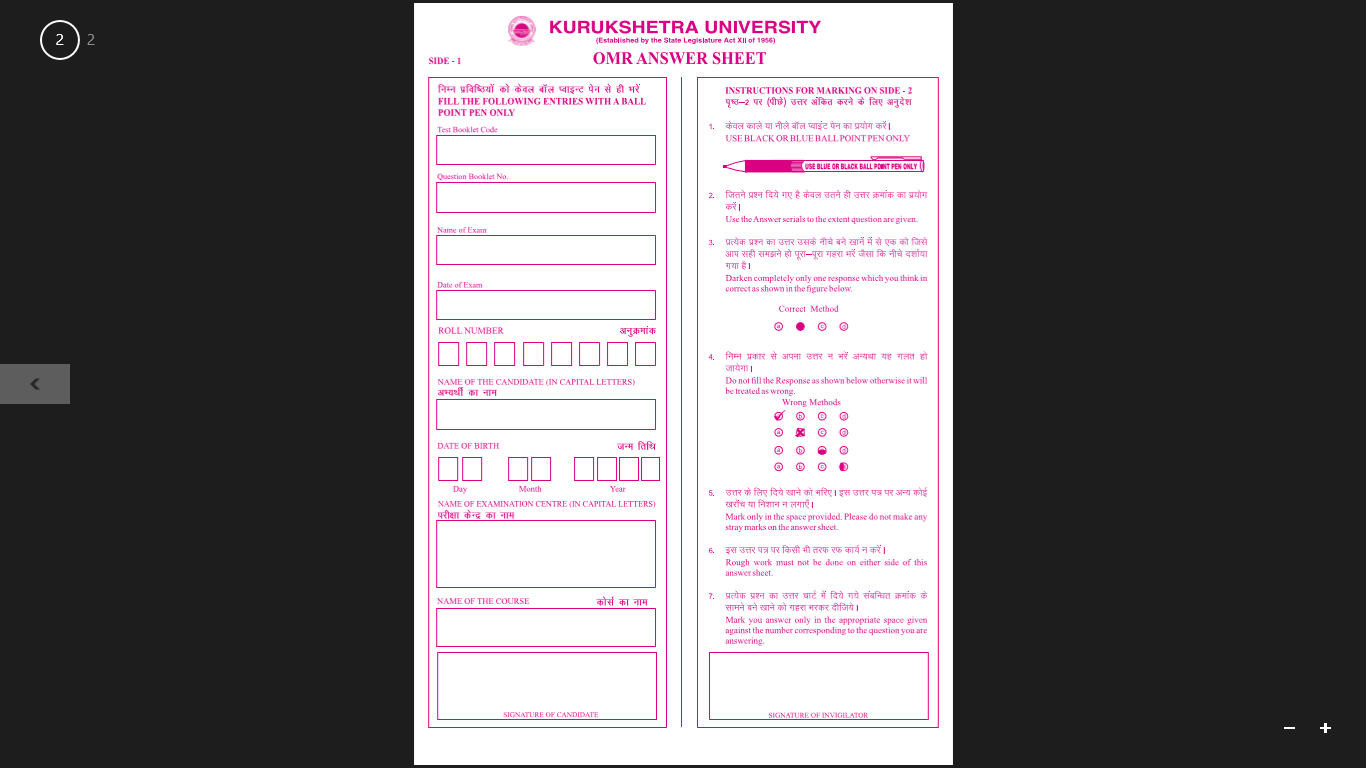 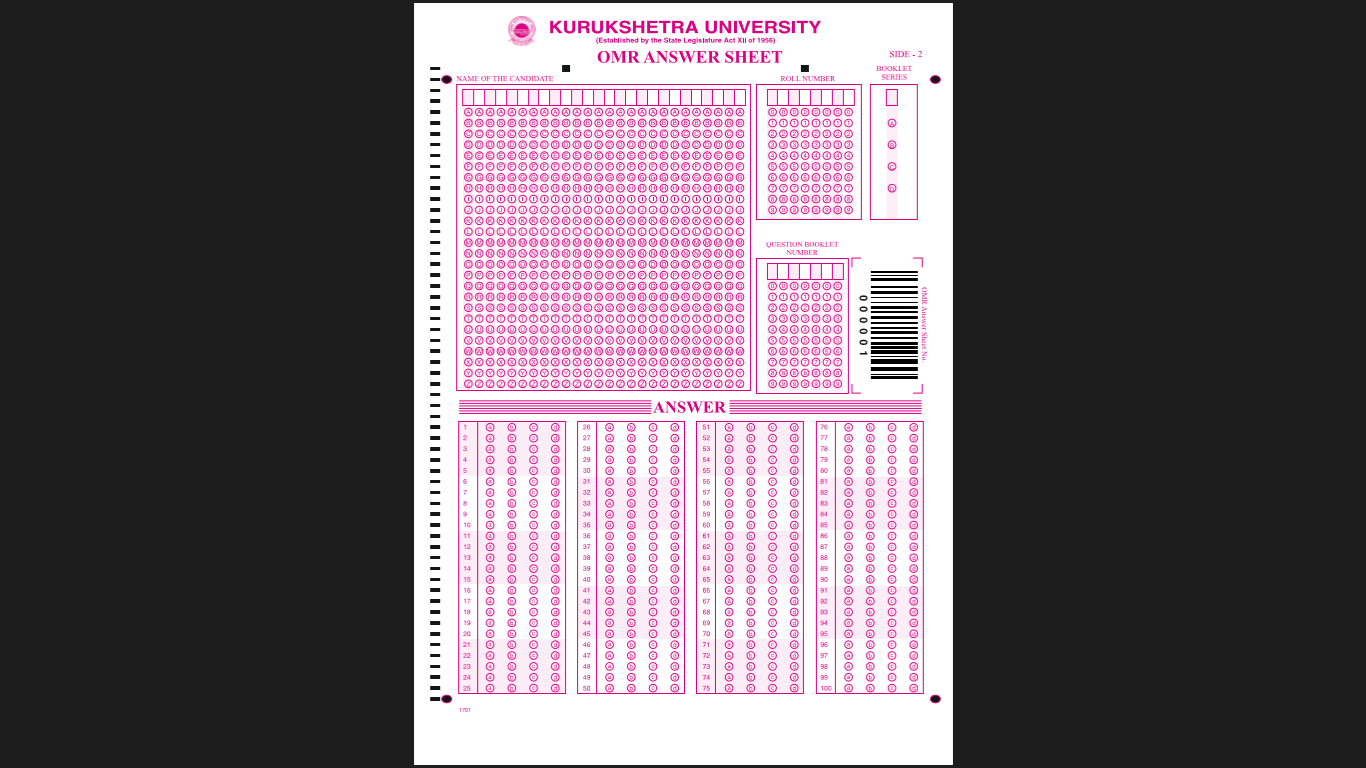 Sr. No.Important EventsDateFilling of Online Application Form  will commence w.e.f. 28.05.2019Last date for submission of Online Application Form  20.06.2019 (midnight)Admit Card along with details of Examination Centre will be available for download onwards After the last date of submission of Application FormEntrance Examination to be conducted during 25.06.2019 to 26.06.2019Results of Entrance Examination will be declared during27.06.2019 to 28.06.2019Sr. No.Name of CourseLast Date for online Regn. upto midnightLast Date for receipt of print out of Application Forms filled in online with documents upto 17.00 hrs.B.A. Mass Communication, B.Sc. Graphics & Animation,            B.Sc. Multi Media, B.Sc. (Printing and Packaging Technology)20.06.201924.06.2019MBA (Five-Year Integrated Practice Oriented Course)20.06.201924.06.2019Bachelor of Hotel Mgt. and Catering Tech.20.06.201924.06.2019Master of Performing Arts (MPA) (Hons.) 5-Yr. Integrated Course   20.06.201924.06.2019B. Pharmacy  (LEET) (3rd  Semester) 20.06.201924.06.2019M.Tech. Applied Geology 5 Yr. Integrated Course  20.06.201924.06.2019Bachelor of Fine Arts (BFA) 20.06.2019- B.A. LL.B.(Hons.) (5 Yr.) (Integrated Course)20.06.2019-B. Pharmacy20.06.2019-TitlePage No.Statutory Officers01Introduction02Section-ICourses Offered, Intake, Last Date for Submission of Online Application Form, Date & Time of Entrance Test and Fee11Section-II Courses Offered, Duration, Eligibility and Admission Criteria12Section-II AAdmission Procedure, Important Instructions for seeking Admission and Instructions after Admission16Section-II BHow to apply 19Section-II CScheme/Pattern of Entrance Test, Instructions for Entrance Test21Section-II DAdmission Rules & Procedure for International Students and Code of Conduct23Section-IIIAdmission Schedule, Admission Schedule for Counselling Based Courses and Tie Braking Criteria27Section-IVSchedule of Date(s) for Admission (with or without late fee) 31Section -VWeightage for Admission Purpose and Final Merit List32Section-VIDistribution & Reservation of Seats, Guidelines for Reservation34Section-VIIEligibility Certificate36Section-VIIIBenefit of Fee for SC Students and Children of Leprosy Affected Persons (LAPs), Membership Fee for Population Education Club, Procedure for Depositing Fee/Dues, Attendance and Tuition Fee Concession, Rules for Adjustment/Refund of Fee37Section-IXHostel Admission Procedure41Section-XAcademic Calendar42Section-XIScholarships/Stipends43Section-XIICurbing the Menace of Ragging and Instructions44Appendix AGuidelines for Bonafide Residents of Haryana48Appendix BList of SC/BC of Haryana50Annexures-I to XIVProformas for Character, SC, BC, EWSs, Differently Abled, DFF, Deceased or Disabled or Discharged Military/ Paramilitary Personnel,  Ex-servicemen or Ex-personnel of  Para-Military Forces, Ex-employees of Indian Defence Services/Paramilitary Forces Certificates, Self Declaration by the Student, Self Declaration by Parent/Guardian, Affidavit by the Parent of Single Girl Child, Application for Adjustment of Dues/Fees, Application for Withdrawal of Admission and Refund of Fee, Student’s Information and Proforma for Group Personal Insurance of Students52Sample of OMR Answer Sheet65STD Code :  01744STD Code :  01744Vice-ChancellorDr. Kailash Chandra SharmaM.Sc., Ph.D., FBS238039RegistrarDr. Nita KhannaM.Sc., Ph.D.238026Dean Academic AffairsProf. Manjula ChaudharyM.B.A., Ph.D.238045Dean Students’ WelfareProf. Pawan Kumar SharmaM.Sc., Ph. D.238096ProctorProf. R.K. DeswalM.A., Ph. D.239617Dean of CollegesProf. Rajnesh KumarM.Sc., Ph.D.238347Dean, Research & DevelopmentProf. Anil VohraM.Sc., Ph. D.238561Chief Warden (Boys Hostels)Prof. C.P. SinghM.A.(SW), Ph. D.238711Chief Warden (Girls Hostels)Prof. Manjusha SharmaM.A., Ph.D.238278LibrarianDr. Manoj K JoshiM.Lib., Ph. D.238367Controller of ExaminationsDr. Hukam SinghM.Phil., Ph. D.238377Sr.No.No.Dept./InstituteCourse/Degree and durationIntakeLast Date for online Regn. upto midnightLast date for receipt of Printout of application form filled in online with documents upto 17.00 hoursDate & Time of Entrance TestResult of Entrance Test declared uptoFee/Dues (per annum) to be paid at the time of admission(Rs.)8.Inst. of Mass Comm. & Media Tech.B.A. Mass  Communication 3-Yr.5020.06.201924.06.2019--33,000/- (in two installments)8.Inst. of Mass Comm. & Media Tech.B.Sc. (Graphics & Animation ) 3-Yr.4020.06.201924.06.2019--40,600/- (in two installments)8.Inst. of Mass Comm. & Media Tech.B.Sc. (Multimedia) 3-Yr.4020.06.201924.06.2019--40,600/- (in two installments)8.Inst. of Mass Comm. & Media Tech.B.Sc. (Printing and Packaging Technology)4020.06.201924.06.2019--40,000/- (in two installments)9.Institute of Management StudiesMBA  5 Yr. Integrated Course6020.06.201924.06.201925.06.201910.00 a.m.27.06.1957,700/- (in two installments) for 1st , 2nd & 3rd Yr. and Rs.66,500/- (in two installments) for 4th & 5th Yr. for the students to be admitted in 2019-20.Tourism & Hotel Management BHM & CT  4-Yr.6020.06.201924.06.2019--62,200/-(in two installments)Fine ArtsBachelor of Fine Arts (BFA) Painting, Applied Art and Sculpture 4-Yr.5020.06.2019-26.06.201911.00 a.m.28.06.1938,000/- (in two installments)Music & DanceMaster of Performing Arts (MPA) (Hons.)   5 Yr. Integrated Course*4020.06.201924.06.2019--6,130/- 1.Institute of LawB.A.LL.B.(Hons.) 5 Yr. Integrated Course 12020.06.2019-25.06.201902.00 p.m.27.06.1972,200/- (in two installments)23.Institute of Pharmaceutical SciencesB. Pharmacy 4-Yr.10020.06.2019-26.06.20192.00 p.m.28.06.1981,700/- each (in two installments) 23.Institute of Pharmaceutical SciencesB. Pharmacy (LEET) 3-Yr.10+1# 20.06.201924.06.2019--81,700/- each (in two installments) GeologyM.Tech. (Applied Geology)  5 Yr.  Integrated Course2420.06.201924.06.2019--52,400/- (in two installments)DepartmentCourse, Duration andNo. of Sanctioned SeatsEligibility                                (Passed one of the following examinations from this University/ Board of School Education, Haryana or any other recognized University)Admission CriteriaInstitute of Mass Comm. & Media Tech.B.A. Mass Communication(3 Yr.) 50Senior Secondary Certificate Examination (10+2) with English as one of the subjects with atleast 50% marks in aggregate.Merit of Qualifying Examination plus weightages.Institute of Mass Comm. & Media Tech.B.Sc. Graphics & Animation (3 Yr.) 40Senior Secondary Certificate Examination (10+2) with English as one of the subjects with atleast 50% marks in aggregate.Merit of Qualifying Examination plus weightages.Institute of Mass Comm. & Media Tech.B.Sc. Multi Media*  (3 Yr.) 40Senior Secondary Certificate Examination (10+2) with English as one of the subjects with atleast 50% marks in aggregate.Merit of Qualifying Examination plus weightages.Institute of Mass Comm. & Media Tech.B.Sc. (Printing and Packaging Technology) (3 Yr.) 40Senior Secondary Certificate Examination (10+2) in any stream from the CBSE or a recognized Board with 50% marks in aggregate or its equivalent thereto.Merit of Qualifying Examination plus weightages.Institute of Management StudiesMBA (Five-Year Integrated Practice Oriented Course)(5 Yr.)60Senior Secondary Certificate (10+2 Standard) from a recognized Board of Education or an equivalent Examination having atleast 50% marks in aggregate with English as one of the subjects.The merit list will be prepared on the basis of : 1. Marks of Entrance Test : 50%2. Marks of Qualifying Exam.(10+2): 40% 3. Marks of Interview : 10%Tourism & Hotel ManagementBHM&CT(4 Yr.) (60)Senior Secondary Certificate Exam. (10+2 Standard) of Board of School Education, Haryana or from any other Board recognized equivalent thereto by the KUK.Note : A candidate having compartment/ reappear in one subject only in 10+2 Exam. may be allowed to take admission provisionally. If such a candidate fails to qualify the compartment/reappear subject even before the commencement of 1st semester examination, his provisional admission shall be cancelled ab initio.Merit of Qualifying Examination.Fine ArtsBachelor of Fine Arts (BFA)(4Yr.) 50  (Painting - 20, Applied Art - 20, Sculpture  - 10)Sr. Secondary Certificate Examination (10+2) with English as one of the subjects.On the basis of Marks obtained in the Entrance Test.Fine ArtsNote:	For Bachelor of Fine Arts (BFA) specialization will be allotted on the basis of merit and choice of the candidates at the time of admission.Note:	For Bachelor of Fine Arts (BFA) specialization will be allotted on the basis of merit and choice of the candidates at the time of admission.Note:	For Bachelor of Fine Arts (BFA) specialization will be allotted on the basis of merit and choice of the candidates at the time of admission.Music & DanceMaster of Performing Arts (MPA) (Hons.) (5-Yr.) Integrated Course* 40  (Vocal - 10, Sitar - 10,Tabla-10, Kathk (Classical Dance) - 10)Senior Secondary Certificate Examination (10+2) with 45% marks in aggregate with English as one of the subjects.Merit of Qualifying Examination plus weightages.Institute of LawB.A. LL.B.(Hons.) (5 Yr.) (Integrated Course)120Senior Secondary Certificate Exam. (10+2 standard) from the Board of School Edu., Haryana or an Exam. recognized as equivalent thereto, with 45% marks (42.75% marks in case of SC/ST/Differently Abled candidates) in the aggregate with five subjects including the subject of English. Note : (1) The candidates who have obtained 10+2 standard certificate through open School/open University System directly without having any basic qualification prosecuting such studies are not eligible for admission in the B.A. LL.B. (Hons.) 5-Yr. Integrated Course.(2) The course is open only to whole time students and not to employed or the self -employed.(3) The candidates who have appeared for the final year of 10+2 Examination in 2018 and whose results have not been declared may also apply at their own risk and responsibility subject to the fulfillment of the above- mentioned eligibility conditions on the date of counseling. (4)  Candidates who are placed under compartment in the qualifying Examination shall not be allowed admission to the course, even provisionally. On the basis of Marks obtained in the Entrance Test.  Minimum Eligibility : 30 marks (for SC candidate of Haryana: 20 marks)Institute of Pharma -ceutical SciencesB. Pharmacy(4 Yr.) 100Senior Secondary Certificate Examination (10+2 Standard) from the Board of School Education, Haryana or an Examination  recognized as equivalent thereto with Physics & Chemistry as compulsory subjects, alongwith any  one of the following subjects : (a) Mathematics (b) Biology Marks obtained in the Entrance Test.Institute of Pharma -ceutical SciencesB. Pharmacy (LEET) (3rd  Semester) 10+(01 dropped out seat 1st yr.)Diploma in Pharmacy from a institute approved by Pharmacy Council of India (PCI).On the basis of Marks obtained in Diploma course in Pharmacy.GeologyM.Tech. Applied Geology5 Yr. Integrated Course2410+2 Examination from a recognized Board/University with Physics and Mathematics as compulsory subjects alongwith one of the following subject:(a) Chemistry (b) Biotechnology (c) Computer Science (d) Biology (e) Geology or Diploma course in Engg./ Tech. of 3 Year duration or more from State Board of Technical Education, Haryana or its equivalent Diploma Exams.Merit of Qualifying Examination plus weightages.CourseEntrance Test SchemeMarksDurationMBA (5 Yr. Integrated Practice Oriented Course) Entrance Test will be of the level of 10+2 and there would be four papers consisting of the following:Paper-I:	Academic Aptitude Test consisting of Comprehension, Vocabulary, Usage &   Grammar etc. (20 Marks)Paper-II:	Numerical and Quantitative Ability Test including explanation of Tables, Graphs etc. (20 Marks)Paper-III: 	General Knowledge (20 Marks)Paper-IV: 	Reasoning (20 Marks)80 Marks2 Hrs.Bachelor of Fine Arts (BFA)(a)	Object Drawing with pencil (Practical)(b)	Theory Examination Objective type questions will be relating to Fine Arts and General Knowledge50 Marks each(a) 2 Hrs.(b) 1 Hr.B.A. LL.B. (Hons.)                 5 Yr.  Integrated course               Entrance Test will be of the level of 10+2 and there would be 100 multiple choice objective type questions in the following areas and each question shall carry one mark: i.    General English : 25 Questions          ii.	General Knowledge & Current Events : 50 Questionsiii.	Aptitude, Reasoning, Mental ability : 25 Questions Note: The candidate should secure minimum 30 marks (20 marks for SC candidate) in Entrance Test in order to be eligible.100 Marks2 Hrs.B. PharmacyThere will be one set of multiple choice questions consisting of three parts as under:Part-I 	Physics: 20 questionsPart-II 	Chemistry: 20 questionsPart-III 	Maths./Biology (Botany-10 + Zoology-10 ) : 20 questions 60 Marks1 Hrs.COURSEDISCIPLINE/STREAMFEE Per AnnumUnder-graduateScience/Technical/Engineering/Management/Pharmacy/ Law/Tourism/Hotel Management/Journalism & Mass Communication/ Computers$US 2000For other UG Courses-----$US 1000Post-GraduateScience/Technical/Engineering/Management/Pharmacy/Law/ Tourism/Hotel Management/Journalism & Mass Communication/ Computers$US 2500For other PG Courses-----$US 2000M.Phil.For all Courses$US 2000Ph.D.For all Courses$US 2000DepartmentCourseDates for displaying the First, Second and Final list* and for depositing the fee/dues.Dates for displaying the First, Second and Final list* and for depositing the fee/dues.Dates for displaying the First, Second and Final list* and for depositing the fee/dues.Dates for displaying the First, Second and Final list* and for depositing the fee/dues.Dates for displaying the First, Second and Final list* and for depositing the fee/dues.Dates for displaying the First, Second and Final list* and for depositing the fee/dues.DepartmentCourseFirst List at10:00 amFee/Dues depositingup toSecond List at10:00 amFee/Duesup toFinal List at12:00 noon on the basis of physical presenceFee/Duesup to(1)(2)(3)(4)(5)(6)(7)(8)Institute of Management StudiesMBA (Five-Year Integrated Practice Oriented Course)02.07.1906.07.1909.07.1910.07.1912.07.1915.07.19Music & DanceMaster of Performing Arts (MPA) (Hons.)  5-Yr.02.07.1906.07.1909.07.1910.07.1912.07.1915.07.19Fine ArtsBachelor of Fine Arts (BFA)02.07.1904.07.1905.07.1908.07.1909.07.1910.07.19GeologyM. Tech. Applied Geology – 5 Yr.02.07.1906.07.1909.07.1910.07.1912.07.1915.07.19AICAll India CategoryHRYHaryanaCBSCore Banking SolutionIQACInternal Quality Assurance CellDADifferently AbledKUKKurukshetra University, KurukshetraDFFDependent of Freedom FighterNTANational Talent AwardsECAExtra Curricular ActivitiesNAACNational Assessment and Accreditation CouncilESMEx-servicemen and their wardsSFSSelf Financing SchemeFHUFrom Haryana UniversitiesTFCThroughout First ClassHONS.HonoursUGCUniversity Grants CommissionHGCHaryana General categoryEWSsEconomically Weaker Sections DepartmentCourseCategorySchedule of counseling in the concerned Department/Institute and date for depositing  fee/dues.Schedule of counseling in the concerned Department/Institute and date for depositing  fee/dues.Schedule of counseling in the concerned Department/Institute and date for depositing  fee/dues.Schedule of counseling in the concerned Department/Institute and date for depositing  fee/dues.Schedule of counseling in the concerned Department/Institute and date for depositing  fee/dues.Schedule of counseling in the concerned Department/Institute and date for depositing  fee/dues.DepartmentCourseCategoryFirst Counseling Fee/Dues deposit-ing uptoSecond Counseling (if seats remain vacant after 1st counseling)Fee/Dues deposit-ing uptoFinal Counseling(if seats remain vacant after 2nd counseling)Fee/Dues deposit-ing upto(1)(2)(3)(4)(5)(6)(7)(8)(9)Institute of Mass Communication & Media TechnologyB.A. Mass Comm.All Categories 02.07.2019, 10:00 amFirst list of selected candidates- 02.07.2019,   03:00 pm06.07.2019upto 4:00 pm09.07.2019, 10:00 amSecond list of selected candidates- 09.07.2019,  02:00 pm.10.07.2019upto 4:00 pm12.07.2019, 10:00 amFinal list of selected candidates- 18.07.2019, 02:00 pm.15.07.2019upto 4:00 pmInstitute of Mass Communication & Media TechnologyB.Sc. Graphics & AnimationAll Categories 02.07.2019, 10:00 amFirst list of selected candidates- 02.07.2019,   03:00 pm06.07.2019upto 4:00 pm09.07.2019, 10:00 amSecond list of selected candidates- 09.07.2019,  02:00 pm.10.07.2019upto 4:00 pm12.07.2019, 10:00 amFinal list of selected candidates- 18.07.2019, 02:00 pm.15.07.2019upto 4:00 pmInstitute of Mass Communication & Media TechnologyB.Sc. Multi MediaAll Categories 02.07.2019, 10:00 amFirst list of selected candidates- 02.07.2019,   03:00 pm06.07.2019upto 4:00 pm09.07.2019, 10:00 amSecond list of selected candidates- 09.07.2019,  02:00 pm.10.07.2019upto 4:00 pm12.07.2019, 10:00 amFinal list of selected candidates- 18.07.2019, 02:00 pm.15.07.2019upto 4:00 pmInstitute of Mass Communication & Media TechnologyB.Sc. Printing & Packaging Tech.All Categories 02.07.2019, 10:00 amFirst list of selected candidates- 02.07.2019,   03:00 pm06.07.2019upto 4:00 pm09.07.2019, 10:00 amSecond list of selected candidates- 09.07.2019,  02:00 pm.10.07.2019upto 4:00 pm12.07.2019, 10:00 amFinal list of selected candidates- 18.07.2019, 02:00 pm.15.07.2019upto 4:00 pmTourism & Hotel ManagementBHM&CTAIC & HGC02.07.2019,  10:00 am06.07.201909.07.2019, 10:00 am10.07.201912.07.2019,  10:00 am15.07.2019Tourism & Hotel ManagementBHM&CTAll reserved categories03.07.2019,  10:00 am06.07.201909.07.2019, 10:00 am10.07.201912.07.2019,  10:00 am15.07.2019Institute of Law B.A. LL.B. (Hons.) 5-Yr. Integrated CourseAIC & HGC (Rank 1-150)02.07.201910.00 am06.07.2019----Institute of Law B.A. LL.B. (Hons.) 5-Yr. Integrated CourseReserved categories  - BC (A&B),  03.07.201910.00 am06.07.2019----Institute of Law B.A. LL.B. (Hons.) 5-Yr. Integrated CourseSC and remaining reserved categories -(DA DFF/ESM/EWSs)04.07.201910.00 am06.07.2019----Institute of Law B.A. LL.B. (Hons.) 5-Yr. Integrated CourseAll Categories--09.07.2019            Physical presence: 9.30 -11.00 am. Merit list & Counseling: 12.30 p.m..10.07.201912.07.2019Physical presence: 9.30-11.00 am. Merit list & Counseling: 12.30 p.m..15.07.2019Institute of Pharmaceutical SciencesB. PharmacyAll India Category and Haryana General Category (Rank 1-200)02.07.2019Physical presence: 9.00 -11.00 am. Merit list & Counseling: 11.30 a.m.03.07.2019----Institute of Pharmaceutical SciencesB. PharmacyReserve Categories (SC, BC-A, BC-B, DA/ESM/DFF, EWSs) 03.07.2019Physical presence: 9.00 -11.00 am. Merit list & Counseling: 11.30 a.m.04.07.2019----Institute of Pharmaceutical SciencesB. PharmacyAll Categories--08.07.2019Physical presence: 9.00 -11.00 am. Merit list & Counseling: 11.30 a.m.09.07.2019 11.07.2019Physical presence: 9.00 -11.00 am. Merit list & Counseling: 11.30 a.m.12.07.2019  Institute of Pharmaceutical SciencesB. Pharmacy (LEET)All categories04.07.2019Physical presence: 9.00 -11.00 am. Merit list & Counseling: 11.30 a.m.05.07.201909.07.2019Physical presence: 9.00 -11.00 am. Merit list & Counseling: 11.30 a.m.10.07.2019 12.07.2019Physical presence: 9.00 -11.00 am. Merit list & Counseling: 11.30 a.m.15.07.2019DepartmentCourseCriteriaInst. Of Mass Comm. & Media Tech.B.A. Mass  Communication1.	Marks in Qualifying Examination2.	Senior in ageInst. Of Mass Comm. & Media Tech.B.Sc. (Graphics & Animation) 1.	Marks in Qualifying Examination2.	Senior in ageInst. Of Mass Comm. & Media Tech.B.Sc. (Multimedia) 1.	Marks in Qualifying Examination2.	Senior in ageInst. Of Mass Comm. & Media Tech.B.Sc. (Printing & Packaging Technology)1.	Marks in Qualifying Examination2.	Senior in ageInstitute of Management StudiesMBA  5 Yr. Integrated Course1.	Marks in Qualifying Examination2.	Senior in ageFine ArtsBachelor of Fine Arts (BFA) 1.	Marks in Qualifying Examination2.	Senior in ageMusic & DanceMaster of Performing Arts (MPA) (Hons.)    5 Yr. Integrated Course 1.	Marks in Qualifying Examination2.	Senior in ageGeologyM.Tech. (Applied Geology)  5 Yr.  Integrated Course1.	Marks in Qualifying Examination2.	Senior in ageTourism & Hotel ManagementBachelor of Hotel Management and Catering Technology  (BHM&CT)1.	Marks in 10+22.	Marks in Matric Examination3.	Senior in ageInstitute of LawB.A. LL.B. (Hons.) 5 Yr.           1.	Higher marks in Qualifying Examination.2.	Marks in +2 Examination3. Senior in AgeInstitute of Pharmaceutical SciencesB. Pharmacy1.	Marks obtained in Entrance Test2.	Marks obtained in 10+23.	Senior in AgeInstitute of Pharmaceutical SciencesB. Pharmacy (LEET)1.	Marks obtained in Diploma2.	Senior in Age.Normal admission without late fee from 02.07.2019 to 15.07.2019Late admission with late fee of : Rs.100/- from 16.07.2019 to 24.07.2019Rs.200/- from 25.07.2019 to 31.07.2019Rs.500/- from 01.08.2019 to 08.08.2019Rs.1,000/- from 09.08.2019 to 15.08.2019Rs.2,000/- from 16.08.2019 onwardsClasses for old and new students will start from 16.07.2019In no case admission be allowed after 15th August, 2019 and in no case the Vice-Chancellor will allow delay condoned after  22nd August, 2019 except in cases of hardships only.(A)Candidates who have passed the qualifying examination from universities in Haryana State.5 marks(B)Recipients of National Talent Award from the NCERT5 marks(C)Candidates who have secured 60% marks/CGPA 6.0 on 10 point scale from First Public Examination to Qualifying Examination.5 marks(D)Candidates who have passed Honours examination in the subject concerned. For admission to Master of Social Work (MSW) who have passed B.A. with Social Work subject. For M.A. Fine Arts who have passed BFA Degree.5 marks(E)N.C.C. Cadets who have passed the ‘B’ Certificate andN.C.C. Cadets who have passed ‘C’ or ‘G-II’ Certificate (No weightage will be given for civil defence service) 						Note: 	If a NCC cadet have ‘B’ and ‘C’ Certificates maximum Weightage of 
5 marks will be given.orStudents who have been recommended or commended (i.e. have obtained 1st or 2nd position) at the Inter-Zonal or Inter-University or Inter-State Level Youth Festival(s) or competition(s) organized by State Govt./University either individually or as members of a team.                                                            orHolder of Certificate of Merit for N.S.S. awarded by the University.orWEIGHTAGE FOR  ADMISSION TO THE TDC PART - I & INTEGRATED  COURSES Sports person who have atleast won 1st or 2nd or 3rd position in School State/Junior State/Youth State [under 19/17 (nineteen/seventeen) year Age Group] or above in  the  preceding  three  years.WEIGHTAGE FOR  ADMISSION TO THE P.G. COURSES, INCLUDING  LAW 3 YEAR Sports person  who  have won 1st or 2nd  or 3rd  position at the University/Senior State Level  tournaments or above during the course of  Graduate &  Post Graduate Studies.Guidelines for Sports Weightage 	Sports Certificate for weightage will only be considered, if the candidate produce the Gradation Certificate from the respective State Govt. Sports Deptt. 	In  case any state does not issue the Gradation Certificate,  the following criteria will be  adopted :a) In case of International/ National participation or State Position Holder, a certificate of  authenticity will be required from concerned National Federation/State Association.b) In case of Inter University Participation or Inter University Position Holder other than Kurukshetra University, a certificate of authenticity from the Director Sports/Head of Sports of the concern University will be required.c) The game/event must be in the scheduled  list of Association of  Indian University Sports Calendar.d) The tournament must be organised by recognised  Federation/Association duly affiliated with State Olympic Association/ Indian Olympic  Association and Ministry of Youth Affairs & Sports. No weightage will be given for participating/winning positions in the sports and games organised by Nehru Yuva Kendra/CBSE National, Vidya Bharti Nationals/ Rural Tournaments/Panchayat Tournaments /Novaodya Nationals and invitation non-recognised tournaments/ sports festivals.3 marks5 marks(i)Scheduled Castes  	20% (ii)Backward  Classes  of  Haryana (except Socially Advanced Persons/Sections (Creamy Layer)27%  (16 %  for Block-A)           (11 %  for Block-B)(iii)Economically Weaker Sections (who are not covered under the existing scheme of reservation for the Scheduled Castes, Backward Class   (Block-A &B) other than category (i) & (ii) above.10%(iv)Differently Abled  03% if the seats reserved for differently abled persons remain vacant due to non-availability of suitable differently abled candidates, it may be offered to Ex-servicemen and their wards (1%) and dependents of Freedom Fighters (1%).(v)Further 3% horizontal reservation is also provided to Ex-servicemen/Freedom Fighters and their dependents by providing reservation within reservation of 1% of General category, 1% out of Scheduled Castes and 1% from Backward Classes category for admissions to the various educational institutions of the Govt. and Govt. aided/ institutes located in Haryana. As far as block allocation in Block A and Block B of Backward Classes category is concerned, year wise rotational system will be adopted.  For example, if Block A of Backward Classes are given seats in the Academic Year 2019, the next Block i.e. B Block of category of Backward Classes will be given seats in the next academic year i.e. 2020 and so on. The concerned Chairperson/Director of the Department/Institute shall maintain a roster register for horizontal reservation of Ex-servicemen/Freedom Fighter & their dependents and carry forward all fractions till one seat is accumulated through different fractions over the year. As and when the total comes to one, a seat will be provided to the concerned category.Further 3% horizontal reservation is also provided to Ex-servicemen/Freedom Fighters and their dependents by providing reservation within reservation of 1% of General category, 1% out of Scheduled Castes and 1% from Backward Classes category for admissions to the various educational institutions of the Govt. and Govt. aided/ institutes located in Haryana. As far as block allocation in Block A and Block B of Backward Classes category is concerned, year wise rotational system will be adopted.  For example, if Block A of Backward Classes are given seats in the Academic Year 2019, the next Block i.e. B Block of category of Backward Classes will be given seats in the next academic year i.e. 2020 and so on. The concerned Chairperson/Director of the Department/Institute shall maintain a roster register for horizontal reservation of Ex-servicemen/Freedom Fighter & their dependents and carry forward all fractions till one seat is accumulated through different fractions over the year. As and when the total comes to one, a seat will be provided to the concerned category.Sr. No. Point of time when application of refund of fee is served #Percentage of Refund of aggregate feeRemarks1.On or before the formally-notified* last date of admission.90%10% of the aggregate fees will be deducted as processing charges from the refundable amount as per the clause 4.2.4 of the UGC Notification dated December, 2016. 2.Not more than 15 days after the formally-notified* last date of admission.80%20% of the aggregate fee will be deducted from the aggregate fee.3.More than 15 days but not less than 30 days after the formally-notified* last date of admission.50%50% of the aggregate fee will be deducted from the aggregate fee.4.More than 30 days after the formally-notified* last date of admission.00%No fee will be refunded.EVENT DURATIONAdmissions02.07.2019 to 15.07.2019Odd SemesterOdd Semester1st  Teaching Term16.07.2019 to 23.10.2019Vacation-I (Diwali)24.10.2019 to 30.10.20192nd  Teaching Term31.10.2019 to 18.11.2019Examinations19.11.2019 onwardsWinter Vacation-II20.12.2019 to 31.12.2019Even SemesterEven Semester1st Teaching Term01.01.2020 to 07.03.2020Vacations-I (Holi)08.03.2020 to 15.03.20202nd  Teaching Term16.03.2020 to 30.04.2020Examinations01.05.2020 onwardsSummer Vacations 20.05.2020 to 30.06.2020EVENT DURATIONAdmissions01.07.2019 to 20.07.2019Odd SemesterOdd Semester1st Teaching Term22.07.2019 to 23.10.2019Vacation-I24.10.2019 to 30.10.20192nd Teaching Term31.10.2019 to 23.11.2019Examinations25.11.2019 onwardsWinter Vacation-II20.12.2019 to 31.12.2019Even SemesterEven Semester1st Teaching Term01.01.2020 to 07.03.2020Vacations-I (Holi)08.03.2020 to 15.03.20202nd  Teaching Term16.03.2020 to 30.04.2020Examinations01.05.2020 onwardsSummer Vacations 20.05.2020 to 30.06.20201.Anti Ragging CommitteeAnti Ragging CommitteeAnti Ragging CommitteePhone No. (Code No. 01744)Mobile No(i)(i)Proctor238901-3022 (Ext.)9466522694(ii)(ii)Dean of Colleges238878-2118 (Ext.)9466066674(iii)(iii)Dean Students’ Welfare238096-2115 (Ext.)7082113109(iv)(iv)Deputy Proctor239597-3022(Ext.)9416214826(v)(v)Chief Warden (Boys)2387117082113081(vi)(vi)Chief Warden (Girls)2382789896343783(vii)(vii)Officer Incharge, Security (CSO)238410-3080 (Ext.)7082113044(viii)(viii)Director, Public Relations2396397082113123(ix)(ix)President, KUTA238410-2532 (Ext.)9416088861(x)(x)President, KUNTEA238410-2135 (Ext.)9467170000(xi)(xi)Director, Women Studies Research Centre239665-2727 (Ext.)9996119909(xii)(xii)SDM, Thanesar (Nominee of DC, KKR)2200329034433168(xiii)(xiii)DSP, Pehowa (Nominee of SP, KKR)2204627056700104(xiv)(xiv)Sh. Vijay Shabharwal, Local Media Representative9896244822(xv)(xv)Mr.Vinod Jindal, Local Media Representative9896334769(xvi)(xvi)Four Students Representatives (two fresher & two seniors) to be nominated by the Dean Students’ Welfare every year7876070444941613751675080312068950722367(xvii)(xvii)Director, Dr. B.R. Ambedkar Studies Centre238410-2551 (Ext.)94169116682.2.Anti Ragging SquadAnti Ragging SquadZone-I (Boys Hostels)Zone-I (Boys Hostels)Zone-I (Boys Hostels)Zone-I (Boys Hostels)(i)Chief Warden (Boys)2387117082113081(ii)Deputy CSO for Boys Hostels Zone7082113090(iii)All WardensWardens1.   Partap Bhawan23817670821130892.   Narhari Bhawan23827870821131003.   Harsh Bhawan70821130964.   Arjun Bhawan23862770821130955.   Bhim Bhawan23817470821130986.   Tagore Bhawan23862670821130997.   Ambedkar Bhawan23969870821130888.   Ch. Devi Lal Bhawan23940470821130979.   International Hostel-972885140010. Ch. Ranbir Singh Bhawan-981391992211. Swami Vivekanand Bhawan-708211309012. Shaheed Bhagat Singh Bhawan-7082113132(iv)One Student Representative from each Hostel to be selected/nominated by the concerned Warden of the Hostel.Zone-II (Girls Hostels)Zone-II (Girls Hostels)Zone-II (Girls Hostels)Zone-II (Girls Hostels)(i)Chief Warden (Girls)2382789896343783(ii)Deputy Chief Warden7082113108(iii)Deputy CSO for Girls Hostels Zone7082113105(iv)All WardensWardens1.   Bharti Bhawan23808199960881902.   Meera Bhawan23855370821131373.   Kasturba Bhawan23863070821131044.   Saraswati Bhawan23817770821131065.   Gargi Bhawan23863898960656616.   Subhadra Bhawan23840770821131017.   Ahilya Bhawan23802470821131028.   Ganga Bhawan23803670821131029.   Uttra Bhawan239990, 238540, 238560708211310710. Devyani Bhawan238445, 238197708211310311.  Kalpana Chawla Bhawan238522708211314712. Laxmi Bai Bhawan238526, 238874708211310813. Yamuna Bhawan2381977082113106(v)One Student Representative from each Hostel to be selected/nominated by the concerned Warden of the Hostel.Zone-III (UIET, IOL, UCK, UCEK, Inst. of Pharmacy, IMC & MT, Inst. of Mgt.)Zone-III (UIET, IOL, UCK, UCEK, Inst. of Pharmacy, IMC & MT, Inst. of Mgt.)Zone-III (UIET, IOL, UCK, UCEK, Inst. of Pharmacy, IMC & MT, Inst. of Mgt.)Zone-III (UIET, IOL, UCK, UCEK, Inst. of Pharmacy, IMC & MT, Inst. of Mgt.)(i)Deputy Proctor239597-3022(Ext.)9416214826(ii)Officer Incharge, Security238410-3080(Ext.)7082113044(iii)Directorate of UIET, Inst. of Law, Inst. of Pharmacy, IMC& MT, Inst. of Management will depute two senior teachers (one male & one female) from each of these Institutes and will intimate the Proctor.94162805559416129222999130212198961740849466174087(iv)Principal, University College and University College of Education will depute two teachers from each of the Colleges and will intimate to the Proctor.23804923812570821130477082113038(v)Supervisor, Security7082113065(vi)Police Officials, Officer Incharge, Security will take measure for seeking help from the District Administration(vii)Four Students representatives (two fresher & two seniors) to be nominated by the Dean Students’ WelfareZone-IV (University Campus & other Vulnerable Places excluding Zone-I, II & III.Zone-IV (University Campus & other Vulnerable Places excluding Zone-I, II & III.Zone-IV (University Campus & other Vulnerable Places excluding Zone-I, II & III.Zone-IV (University Campus & other Vulnerable Places excluding Zone-I, II & III.(i)Deputy Proctor239597-3022(Ext.)9416214826(ii)Officer Incharge Security238410-3080(Ext.)7082113044(iii)Chairpersons, Dept. of Instrumentation, School of Management and Commerce will nominate one teacher to the Anti-Ragging Squad and shall inform the same to the Proctor239555238565238290 9466045776 9416782192 9416322106(iv)Dean, Faculty of Sciences, Social Sciences, Life Sciences, Arts & Languages, Indic Studies will nominate one teacher of that Faculty to the Anti-Ragging Squad and will inform the same to the Proctor.94160385619991140540989604569594164489399416570371(v)Four Students Representatives (two fresher & two seniors) to be nominated by the Dean Students’ Welfare(vi)Police Officials, Officer Incharge, Security will take measure for seeking help from the District Administration3.3.Monitoring CellMonitoring Cell(i)Registrar238026-(ii)Dean, Academic Affairs238045, 2490(Ext.)7082113003(iii)Proctor238901, 3022(Ext.)9466522694(iv)Dean of Colleges238347-2118 (Ext.)7082113042(v)Dean Students’ Welfare238096-2115 (Ext.)70821131094.4.Nodal OfficersNodal Officers(i)Nodal Officer for all teaching Departments, Institutes  : Proctor and University maintained collegesNodal Officer for all teaching Departments, Institutes  : Proctor and University maintained collegesNodal Officer for all teaching Departments, Institutes  : Proctor and University maintained colleges(ii)Nodal Officer for affiliated colleges : Dean of CollegesNodal Officer for affiliated colleges : Dean of CollegesNodal Officer for affiliated colleges : Dean of Colleges5.5.Anti Ragging CounselorsAnti Ragging CounselorsAnti Ragging Counselors(i)Dr. Hardeep Lal Joshi, Dept. of PsychologyDr. Hardeep Lal Joshi, Dept. of Psychology9416785665(ii)Dr.Rakesh Pal Sharma, MD (Psychiatric), Aggarwal Hospital, KKRDr.Rakesh Pal Sharma, MD (Psychiatric), Aggarwal Hospital, KKR9812434648(iii)Dr. (Mrs.) Ranjana, Dept. of PsychologyDr. (Mrs.) Ranjana, Dept. of Psychology9466064490Sr. No.Name of the casteSr. No.Name of the casteSr. No.Name of the caste1.	Ad Dharmi14.	Dhanak 26.	Od1(A).Aheria, Aheri, Hari, Heri, Thori, Turi14.	Dhanak 26.	Od2.	Balmiki15.	Dhogri, Dhangri, Siggi27.	Pasi3.	Bangali16.	Dumna, Mahasha, Doom 28.	Perna  4.	Brar, Burar, Berar17.	Gagra, 29.	Pherera 4.	Brar, Burar, Berar17.	Gagra, 29(A).Rai Sikhs5.	Batwal, Barwala18.	Gandhila, Gandil, Gondola 30.	Sanhai  6.	Bauria, Bawaria19.	Kabirpanthi, Julaha 31.	Sanhal 7.	Bazigar20.	Khatik32.	Sansi, Bhedkut Manesh  8.	Bhanjra21.	Kori, Koli 33.	Sansoi9.	Chamar, Jatia Chamar, Rehgar, Raigar, Ramdasi, Ravidasi, Balahi, Batoi, Bhatoi, Bhambi, Chamar-Rohidas, Jatav, Jatava,  Ramdasia22.	Marija, Marecha 34.	Sapela, Sapera  10.	Chanal23.	Mazhabi, Mazhibi Sikh35.	Sarera  11.	Dagi24.	Megh, Meghwal36.	Sikligar, Bariya12.	Darain25.	Nat, Badi37.	Sirikiband 13.	Daha, Dhaya, DheaSr. No.Name of the casteSr. No.Name of the casteSr. No.Name of the caste1.	Naik25.	Gorkhas49.	Raigar2.	Barra26.	Gawala. Gowala50.	-3.	Beta, Hensi or Hesi27.	Gadaria, Pal, BagnelDiaya51.	Rechband4.	Bagria28.	Garhi –Lohar52.	Shorgir, Shergir5.	Barwar29.	Hajjam, Nai, Naie, Sain53.	Soi6.	Barai, Tamboli30.	Jhangra Brahman, Khati, Suthar, Dhiman Brahmin, Tarkhan, Barahai, Baddi54.	Singhikant, Singiwala7.	Baragi, Bairagi, Swami, Sadh31.	Joginath, Jogi, Nath, Yogi55.	Sunar, Zargar, Soni8.	Battera32.	Kanjar or Kanchan56.	Thathera, Tamera9.	Bharbhunja Bharbuja33.	Kurmi57.	Teli10.	Bhat, Bhatra, Darpi, Ramiya34.	Kumhars, Prajapati58.	Banzara, Banjara11.	Bhuhalia Lohar35.	Kamboj59.Weaver (Jullaha)12.	Changar36.	Kanghera  60.Badi/Baddon13.	Chirimar37.	Kuchband61.Bhattu/Chattu14.	Chang38.	Labana62.Mina15.	Chimba, Chhipi, Chimpa Darzi, Rohilla39.	Lakhera, Manihar, Kachera63.Rahbari16.	Daiya40.	Lohar, Panchal-Brahmin64.Charan17.	Dhobis41.	Madri65.Chaaraj (Mahabrahman)18.	Dakaut42.	Mochi66.Udasin19.	Dhimar, Mallah, Kashyap-Rajpoot, Kahar Jhinwar, Dhinwar, Khewat, Mehra Nishad Sakka, Bishti, Sheikh-Abbasi43.	Mirasi67.Ramgarhia20.	Dhosali, Dosali44.	Nar68.Rangrez, Lilgar, Nilgar, Lallari21.	Faquir45.	Noongar69.Dawala, Soni-Dawala, Nyaaria22.	Gwaria, Gauria or Gwar46.	Nalband70.Bhar, Rajbhar23.	Ghirath47.	Pinja, Penja71.Nat (Muslim)24.	Ghasi,Ghasiara or Ghosi48.	Rehar, Rehara or Re72.JangamSr. No.Name of the casteSr. No.Name of the casteSr. No.Name of the caste1.	Ahir/Yadav   3.	Lodh/Lodha/Lodhi    5.	Meo2.	Gujjar4.	Saini, Shakya, Koeri, Kushwaha, Maurya6.	Gosai/Gosain/GoswamiName::Phone No.:Father’s Name ::Phone No.:Mother’s Name::Phone No.:Class::E-mail ID:Roll No.::Dept./Institute::Do you reside in Hostel:(Yes/No)________________ (Mentioned the name of Hostel, if yes):(Yes/No)________________ (Mentioned the name of Hostel, if yes)Permanent Address:________________________:________________________:________________________:________________________:________________________:________________________:________________________:________________________:________________________:________________________:________________________:________________________(Attach a copy of Ration Card/Aadhaar Card in support of the above address)(Attach a copy of Ration Card/Aadhaar Card in support of the above address)(Attach a copy of Ration Card/Aadhaar Card in support of the above address)(Attach a copy of Ration Card/Aadhaar Card in support of the above address)Phone No. of a person who is to be contacted in case of an EmergencyPhone No. of a person who is to be contacted in case of an EmergencyPhone No. of a person who is to be contacted in case of an EmergencyPhone No. of a person who is to be contacted in case of an Emergency:Blood GroupBlood GroupBlood GroupBlood Group:Whether your name exist in a voter list of any Assembly/Parliament Constituency (If yes, attach copy of Voter Identity CardWhether your name exist in a voter list of any Assembly/Parliament Constituency (If yes, attach copy of Voter Identity CardWhether your name exist in a voter list of any Assembly/Parliament Constituency (If yes, attach copy of Voter Identity CardWhether your name exist in a voter list of any Assembly/Parliament Constituency (If yes, attach copy of Voter Identity Card:Dated :_______________Dated :_______________(Signature of Student)Declaration :Declaration :Certified that all the above information given by my ward are correct to the best of my knowledge.(Attach a photocopy of Voter ID Card/PAN Card/Aadhaar Card of Father/Mother)Certified that all the above information given by my ward are correct to the best of my knowledge.(Attach a photocopy of Voter ID Card/PAN Card/Aadhaar Card of Father/Mother)Certified that all the above information given by my ward are correct to the best of my knowledge.(Attach a photocopy of Voter ID Card/PAN Card/Aadhaar Card of Father/Mother)Certified that all the above information given by my ward are correct to the best of my knowledge.(Attach a photocopy of Voter ID Card/PAN Card/Aadhaar Card of Father/Mother)Certified that all the above information given by my ward are correct to the best of my knowledge.(Attach a photocopy of Voter ID Card/PAN Card/Aadhaar Card of Father/Mother)Dated :_______________Dated :_______________(Signature of Father/Mother)1.2.1.2.1.2.1.2.3.4.3.4.3.4.3.4.